LAMPIRANKUESIONER PENELITIANAssalammualaikum Wr. Wb	Sehubungan dengan diadakannya penelitian tugas akhir program Sarjana Strata Satu (S1) dengan judul “ANALISIS PENGARUH PRODUCT PERCEIVED QUALITY DAN CORPORATE IMAGE TERHADAP KEPUTUSAN NASABAH DALAM MEMILIH PRODUK TABUNGAN MELALUI JASA AGEN DI KECAMATAN GONDANG KABUPATEN MOJOKERTO”, dengan ini saya :	Nama		: Agustin Rahayu	Nim		: 5.15.02.03.0.012	Jurusan	: Manajemen Pemasaran	Fakultas	: Ekonomi	Universitas	: Universitas Islam Majapahit	Mohon kesediaan anda untuk mengisi kuesioner ini yang telah disediakan untuk mendapatkan keakuratan data tentang penelitian sesuai dengan judul diatas. Saya akan menjamin kerahasiaan data yang telah diberikan, karena jawaban tersebut hanya sebagai bahan penelitian bukan untuk dipublikasikan. Besar harapan saya atas bantuan kesediaan dalam mengisi jawaban yang telah disediakan sebagai penyusunan tugas akhir sebagai syarat kelulusan. Atas perhatian dan kerjasamanya saya ucapkan terimakasih.Wasalammualaikum Wr. WbKARAKTERISTIK RESPONDEN	Bagian ini merupakan pernyataan yang berhubungan dengan responden mengenai identitas. Berilah tanda (X) pada kotak yang disediakan sesuai dengan pilihan andaNama		:Usia		:Jenis Kelamin	:□ Laki-laki □ PerempuanPendapatan rata-rata tiap bulan:□ < Rp. 500.000,00 □ Rp. 500.000,00 – Rp. 1.000.000,00□ Rp. 1.000.000,00 – Rp. 2.000.000,00□ Rp. 2.000.000,00 – Rp. 3.000.000,00 □ > Rp. 3.000.000,00Berapa lama menjadi nasabah □ 1 tahun □ 1 – 1,5 tahun □ 2 – 2,5 tahun □ 3 – 3,5 tahun □ > 4 tahunPETUNJUK PENGISIAN KUESIONER	Responden dapat memberikan jawaban dengan memberikan tanda silang (X) pada salah satu pilihan jawaban yang tersedia. Hanya satu jawaban saja yang dimungkinkan untuk setiap pertanyaan. Pada masing-masing pertanyaan terdapat lima alternative jawaban yang mengacu pada teknik skala Likert, yaitu :Sangat Setuju		(SS)	= 5Setuju			(S)	= 4Kurang Setuju		(KS)	= 3Tidak Setuju		(TS)	= 2Sangat Tidak Setuju	(STS)	= 1	Data responden dan semua informasi yang diberikan akan dijamin kerahasiaannya, oleh sebab itu dimohon untuk mengisi kuisioner dengan sebenarnya dan seobjektif mungkin.Product Perceived Quality (X1)Corporate Image (X2)Keputusan Nasabah (Y)HASIL OUTPUT DATAUJI VALIDITASProduct Perceived Quality (X1)Corporate Image (X2)Keputusan Nasabah (Y)UJI RELIABILITASProduct Perceived Quality (X1)Corporate Image (X2)Keputusan Nasabah (Y)UJI ASUMSI KLASIKUji MultikolinearitasUji Hesteroskedastisitas dengan Uji Glesjer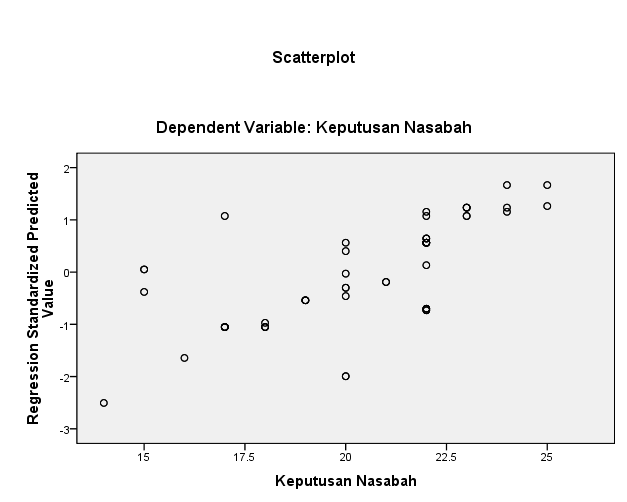 Uji Normalitas dengan Uji Kolmogrov-Smirnov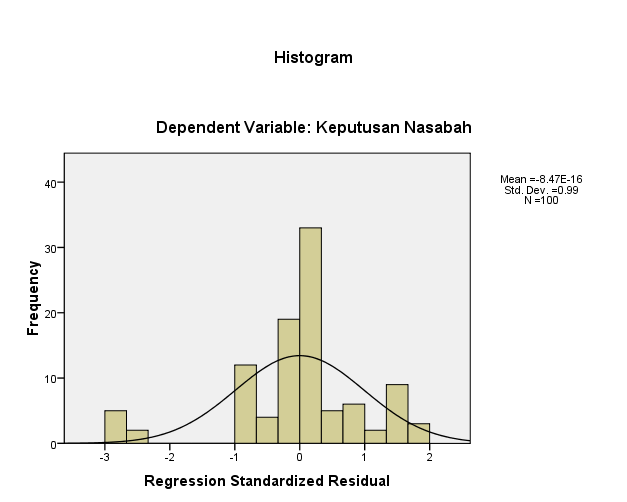 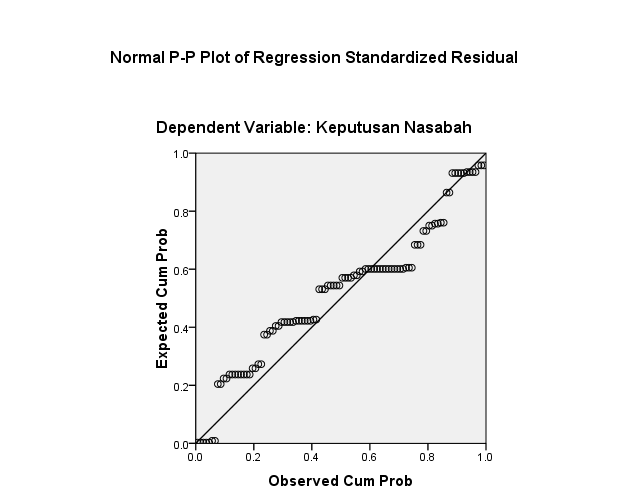 Uji Linearitas dengan Uji Durbin-WatsonUJI STATISTIK DAN REGRESIUji Ttest (Uji Parsial)Uji Ftest (Uji Simultan)Uji Koefisien Determinasi (R2)Hasil Uji Regresi Linear BergandaTabel r (Koefisien Korelasi Sederhana)df = 1 - 200Diproduksi oleh: Junaidihttp://junaidichaniago.wordpress.comTabel r untuk df = 1 - 50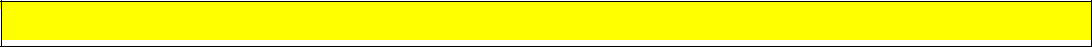 Tabel r untuk df = 51 - 100Tabel r untuk df = 101 - 150Tabel r untuk df = 151 - 200Tabel Durbin-Watson (DW), α = 5%Direproduksi oleh:Junaidi  (http://junaidichaniago.wordpress.com)dari  sumber: http://www.standford.eduCatatan-Catatan Reproduksi dan Cara Membaca Tabel:Tabel DW ini direproduksi dengan merubah format tabel mengikuti format tabel DW yang umumnya dilampirkan pada buku-buku teks statistik/ekonometrik di Indonesia, agar lebih mudah dibaca dan diperbandingkanSimbol ‘k’ pada tabel menunjukkan banyaknya variabel bebas (penjelas), tidak termasuk variabel terikat.Simbol ‘n’ pada tabel menunjukkan banyaknya observasi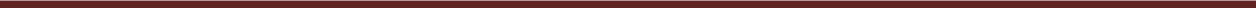 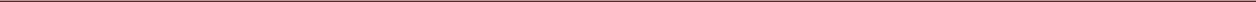 Direproduksi oleh: Junaidi (http://junaidichaniago.wordpress.com) dari: http://www.standford.edu	Page 1Tabel Durbin-Watson (DW), α = 5%Tabel Durbin-Watson (DW), α = 5%Tabel Durbin-Watson (DW), α = 5%Tabel Durbin-Watson (DW), α = 5%Tabel Durbin-Watson (DW), α = 5%Tabel Durbin-Watson (DW), α = 5%Tabel Durbin-Watson (DW), α = 5%Tabel Durbin-Watson (DW), α = 5%Tabel Durbin-Watson (DW), α = 5%Tabel Durbin-Watson (DW), α = 5%Tabel Durbin-Watson (DW), α = 5%Tabel Durbin-Watson (DW), α = 5%Titik Persentase Distribusi td.f. = 1 - 200Diproduksi oleh: Junaidihttp://junaidichaniago.wordpress.comTitik Persentase Distribusi t (df = 1 – 40)Catatan:	Probabilita yang lebih kecil yang ditunjukkan pada judul tiap kolom adalah luas daerah dalam satu ujung, sedangkan probabilitas yang lebih besar adalah luas daerah dalam kedua ujungDiproduksi oleh: Junaidi (http://junaidichaniago.wordpress.com), 2010	Page 1Titik Persentase Distribusi t (df = 41 – 80)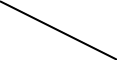 Catatan:	Probabilita yang lebih kecil yang ditunjukkan pada judul tiap kolom adalah luas daerah dalam satu ujung, sedangkan probabilitas yang lebih besar adalah luas daerah dalam kedua ujungDiproduksi oleh: Junaidi (http://junaidichaniago.wordpress.com), 2010	Page 2Titik Persentase Distribusi t (df = 81 –120)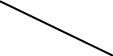 Catatan:	Probabilita yang lebih kecil yang ditunjukkan pada judul tiap kolom adalah luas daerah dalam satu ujung, sedangkan probabilitas yang lebih besar adalah luas daerah dalam kedua ujungDiproduksi oleh: Junaidi (http://junaidichaniago.wordpress.com), 2010	Page 3Titik Persentase Distribusi t (df = 121 –160)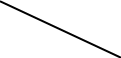 Catatan:	Probabilita yang lebih kecil yang ditunjukkan pada judul tiap kolom adalah luas daerah dalam satu ujung, sedangkan probabilitas yang lebih besar adalah luas daerah dalam kedua ujungDiproduksi oleh: Junaidi (http://junaidichaniago.wordpress.com), 2010	Page 4Titik Persentase Distribusi t (df = 161 –200)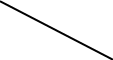 Catatan:	Probabilita yang lebih kecil yang ditunjukkan pada judul tiap kolom adalah luas daerah dalam satu ujung, sedangkan probabilitas yang lebih besar adalah luas daerah dalam kedua ujungDiproduksi oleh: Junaidi (http://junaidichaniago.wordpress.com), 2010	Page 5Titik Persentase Distribusi FProbabilita = 0.05Diproduksi oleh: Junaidihttp://junaidichaniago.wordpress.comTitik Persentase Distribusi F untuk Probabilita = 0,05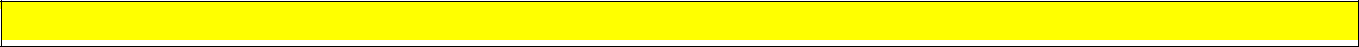 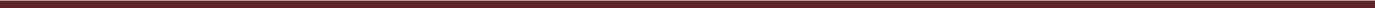 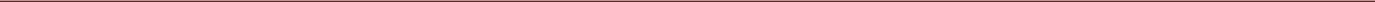 Diproduksi oleh: Junaidi (http://junaidichaniago.wordpress.com). 2010	Page 1Titik Persentase Distribusi F untuk Probabilita = 0,05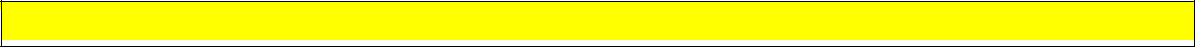 3.95   3.10   2.71   2.47   2.32   2.20   2.11   2.04   1.99   1.94   1.90   1.86   1.83   1.80   1.78Diproduksi oleh: Junaidi (http://junaidichaniago.wordpress.com). 2010	Page 2Titik Persentase Distribusi F untuk Probabilita = 0,053.91   3.06   2.67   2.44   2.28   2.17   2.08   2.01   1.95   1.90   1.86   1.82   1.79   1.77   1.74Diproduksi oleh: Junaidi (http://junaidichaniago.wordpress.com). 2010	Page 3Titik Persentase Distribusi F untuk Probabilita = 0,053.89   3.05   2.65   2.42   2.26   2.15   2.06   1.99   1.93   1.88   1.84   1.81   1.77   1.75   1.72Diproduksi oleh: Junaidi (http://junaidichaniago.wordpress.com). 2010	Page 4Titik Persentase Distribusi F untuk Probabilita = 0,053.88   3.04   2.64   2.41   2.25   2.14   2.05   1.98   1.92   1.87   1.83   1.80   1.76   1.74   1.71Diproduksi oleh: Junaidi (http://junaidichaniago.wordpress.com). 2010	Page 5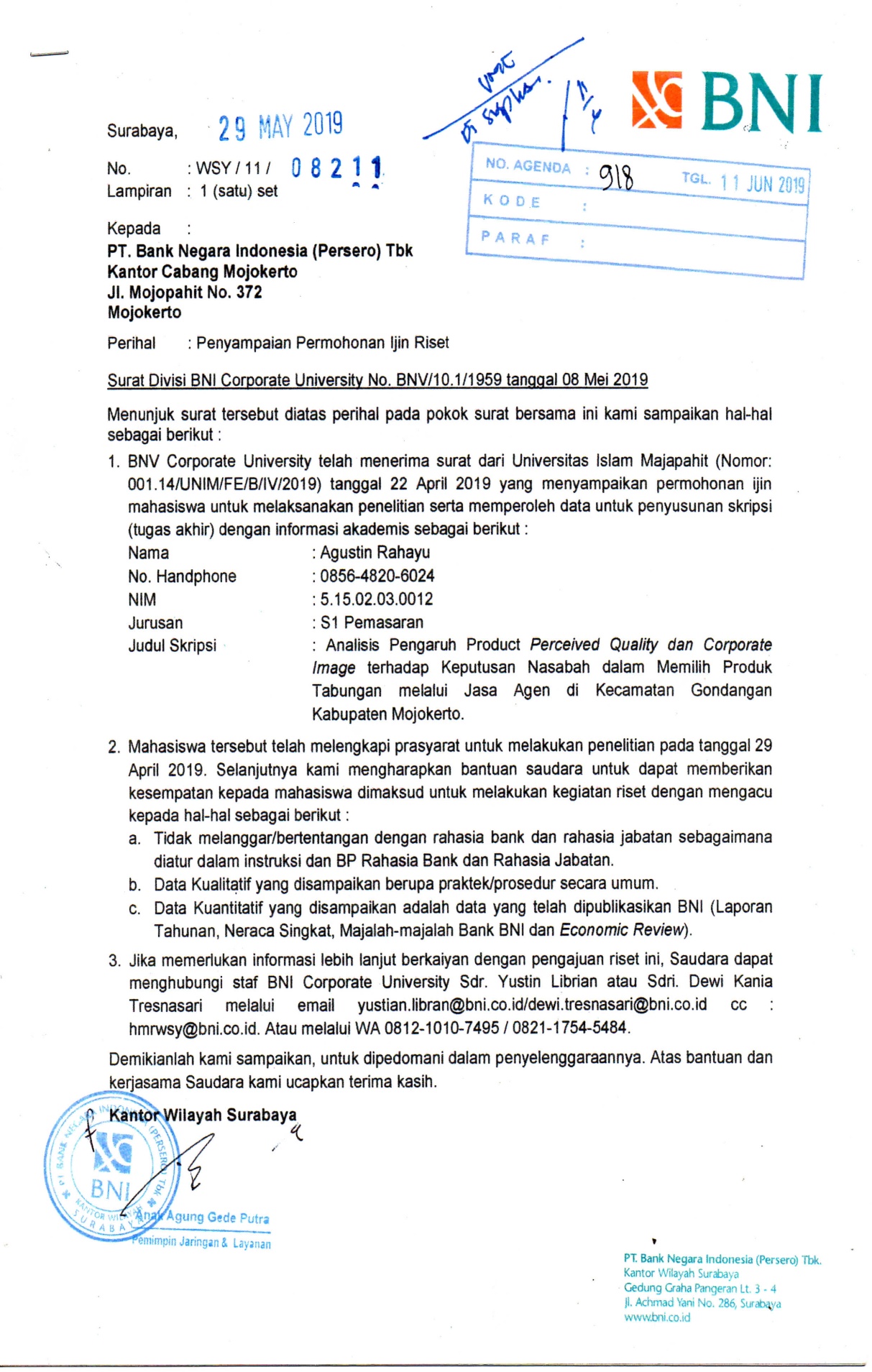 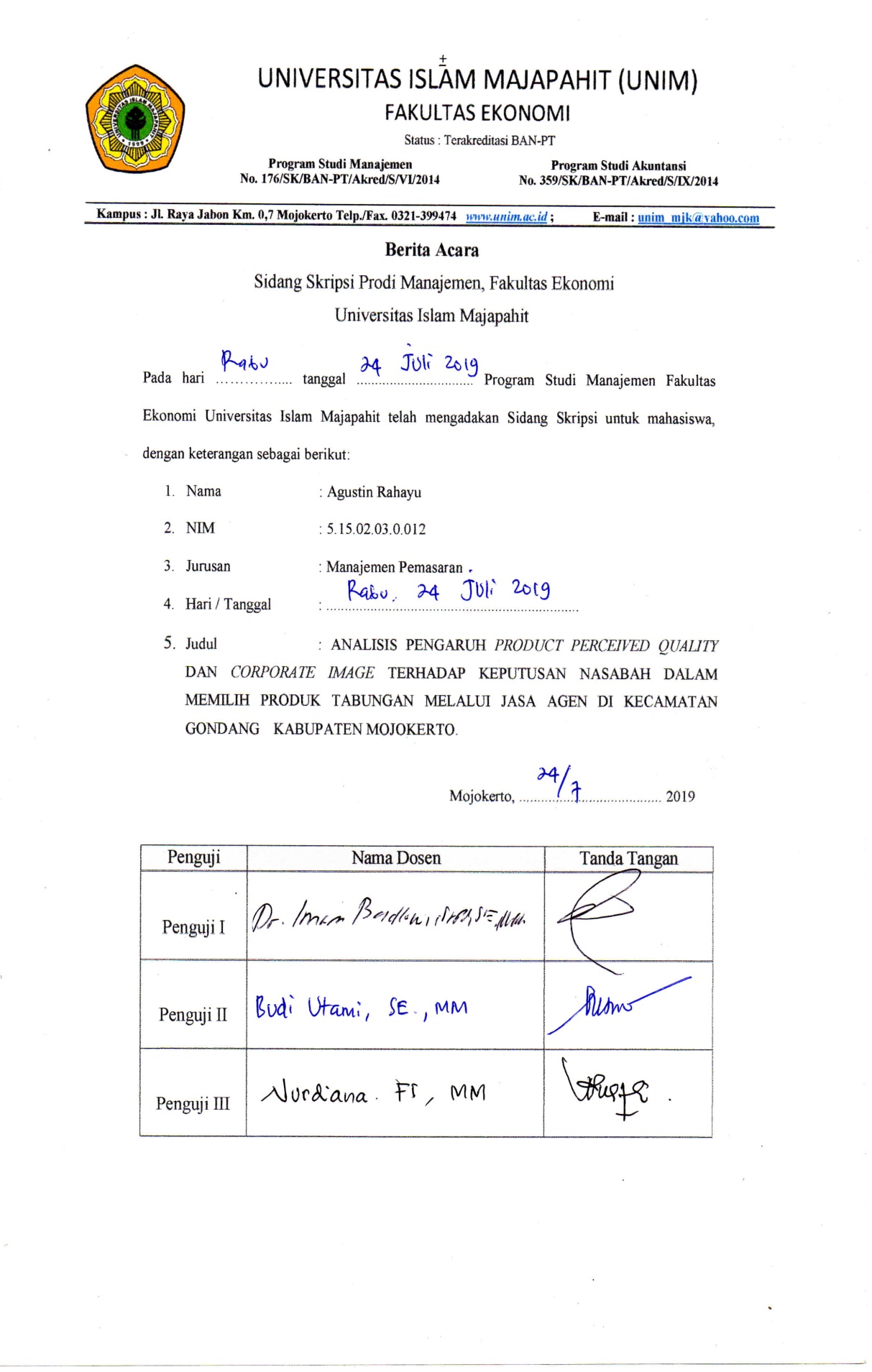 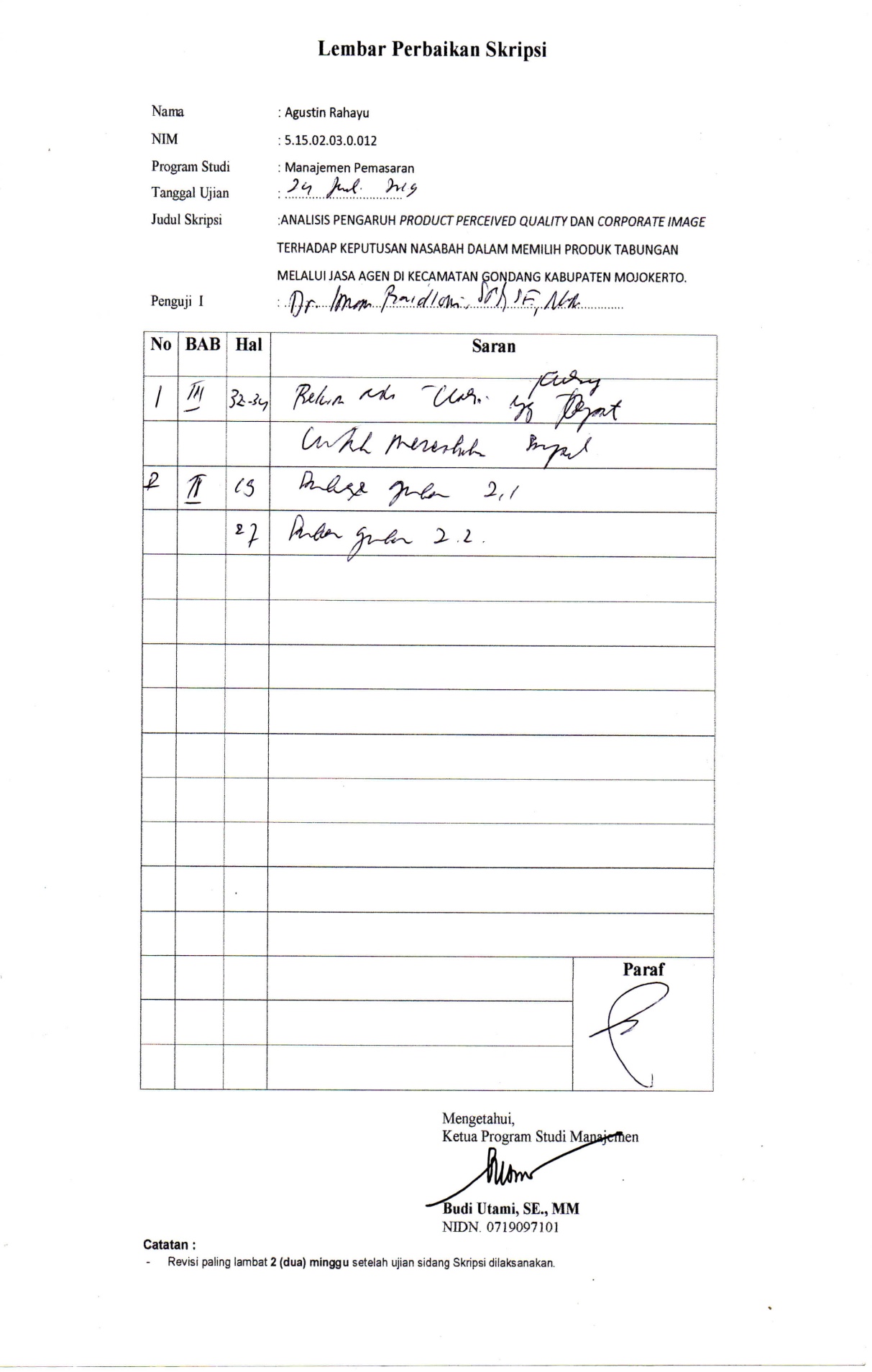 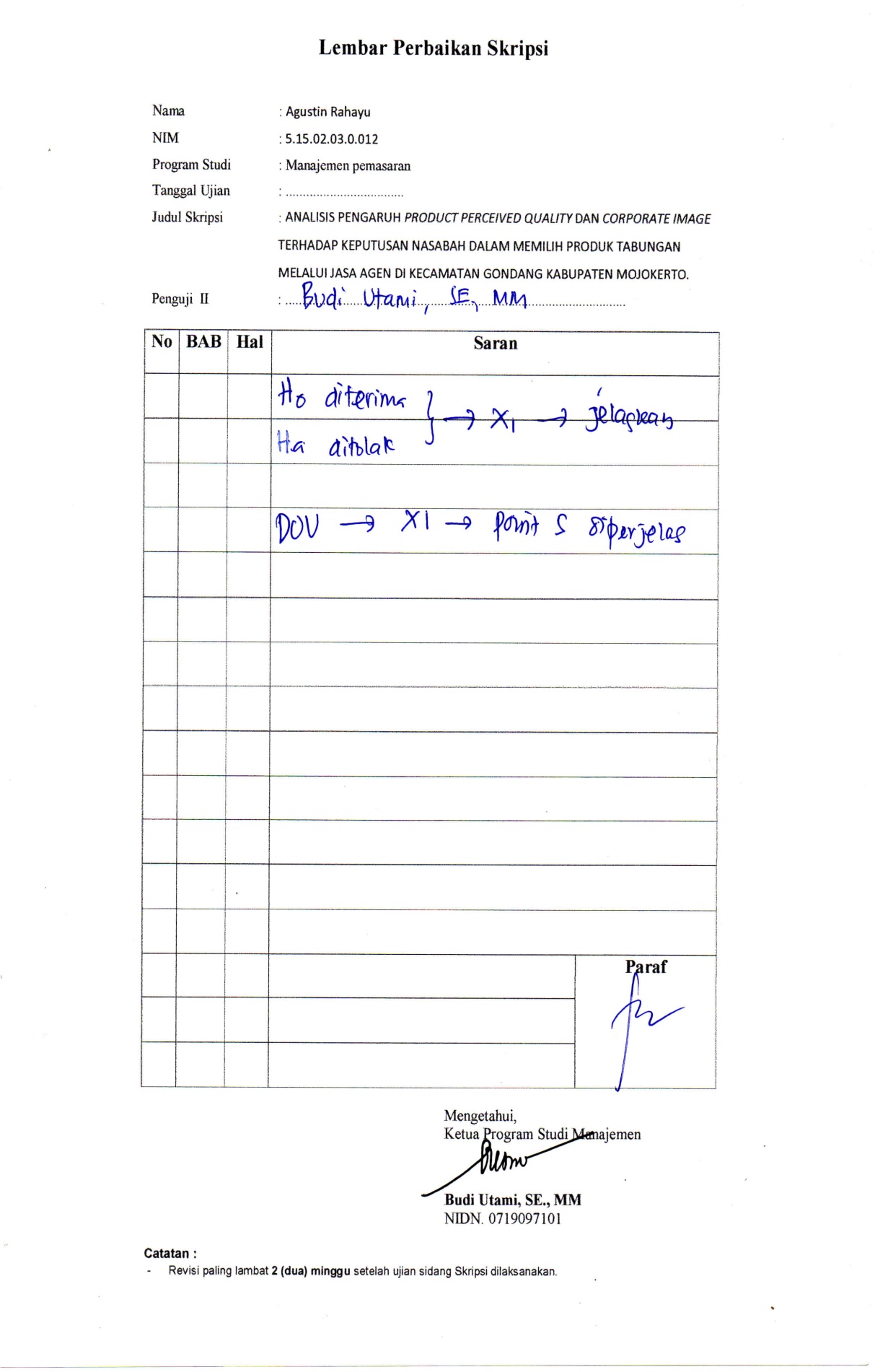 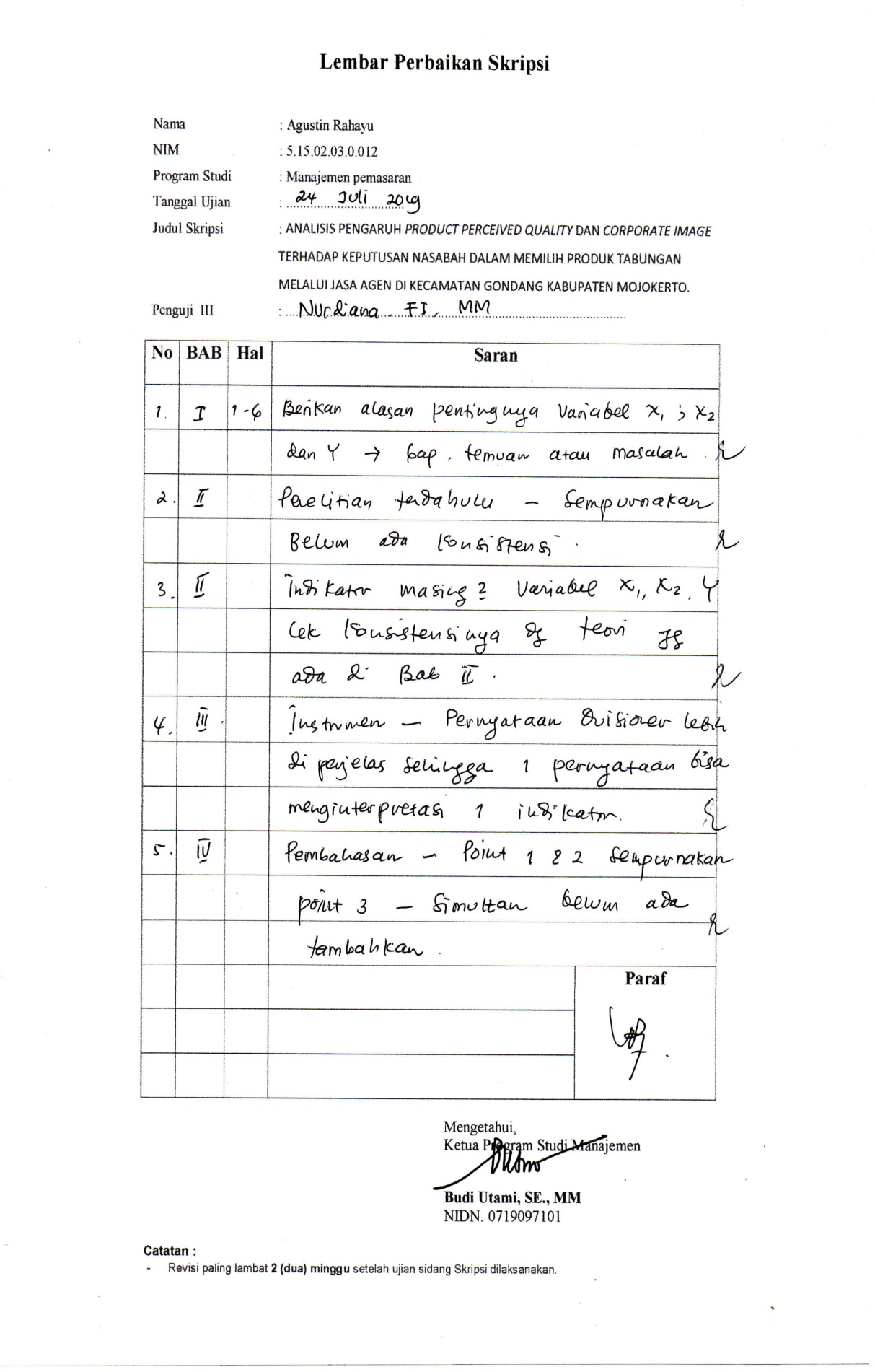 BIODATA PENELITIData PribadiNama				: Agustin RahayuTempat dan Tanggal Lahir	: Mojokerto, 14 Agustus 1997Jenis Kelamin			: PerempuanAlamat Asal			: Dsn. Wonosari Ds. Wonoploso 						Kecamatan Gondang Kabupaten 						MojokertoTelepon dan HP			: 085648206024E-mail				: ayu036979@gmail.comRiwayat Pendidikan FormalSDN Wonoploso 2003-2009SMPN 1 Gondang 2009-2012SMA PGRI Gondang 2012-2015Universitas Islam Majapahit Mojokerto, Jurusan Manajemen dengan Konsentrasi Manajemen Pemasaran Fakultas Ekonomi 2015-2019Pengalaman OrganisasiUKM Kewirausahaan Universitas Islam Majapahit Mojokerto.Demikian Biodata Penelitian ini dibuat dengan benar dan dapat dipertanggungjawabkan.								Mojokerto, Juni 2019								AGUSTIAN RAHAYU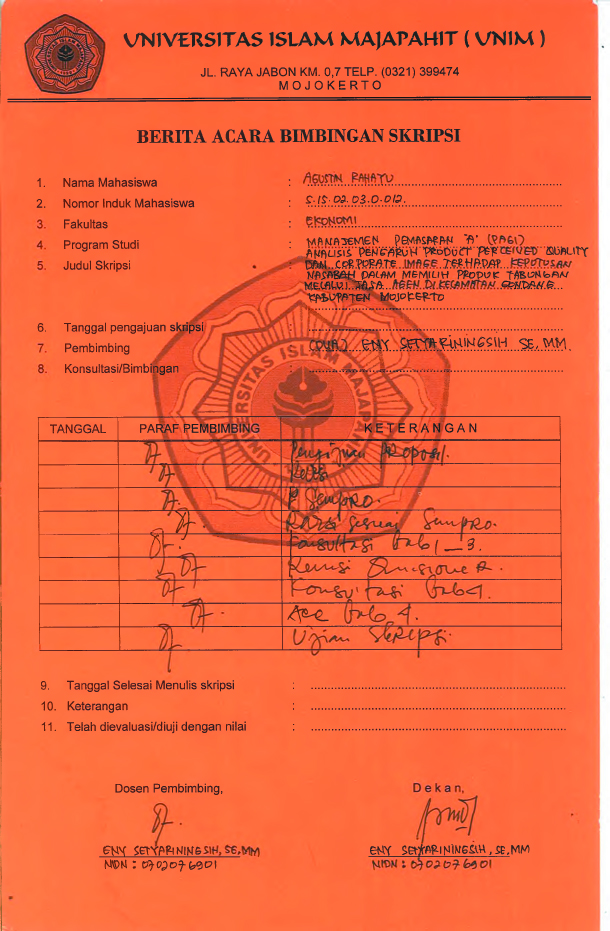 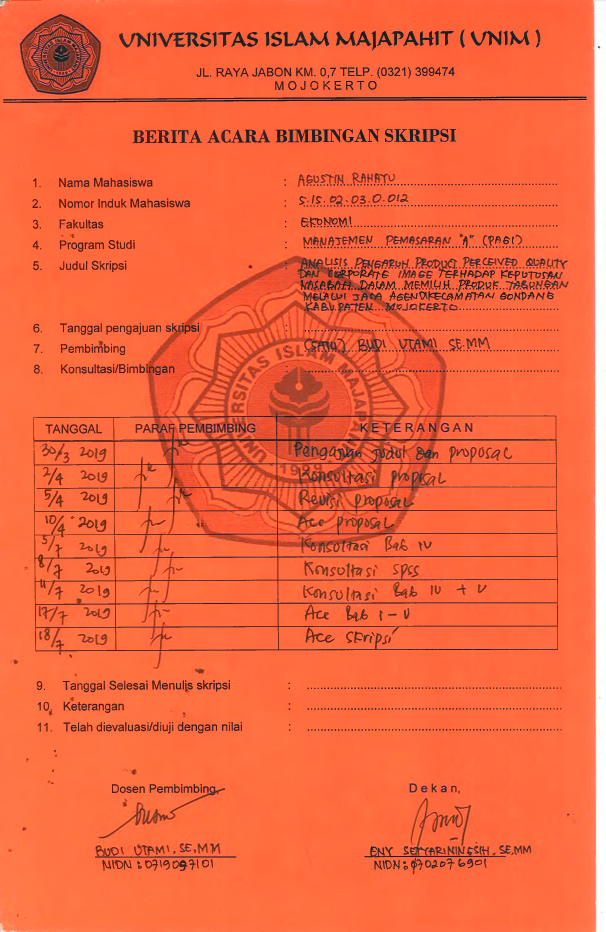 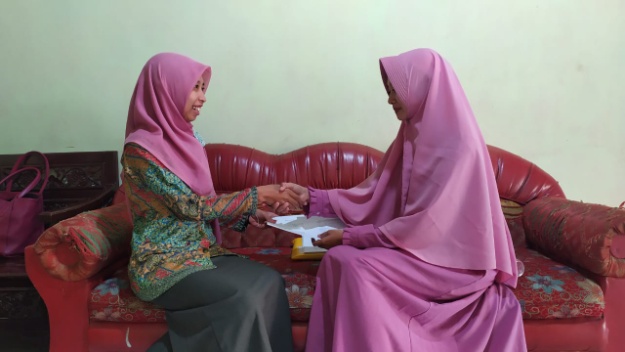 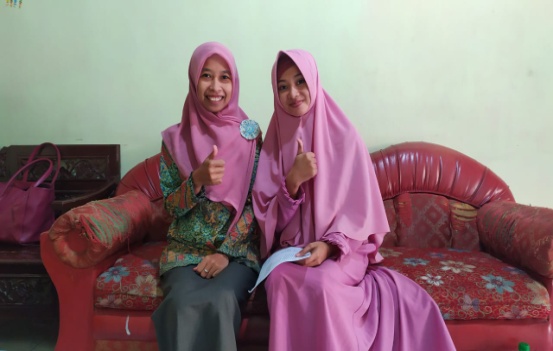 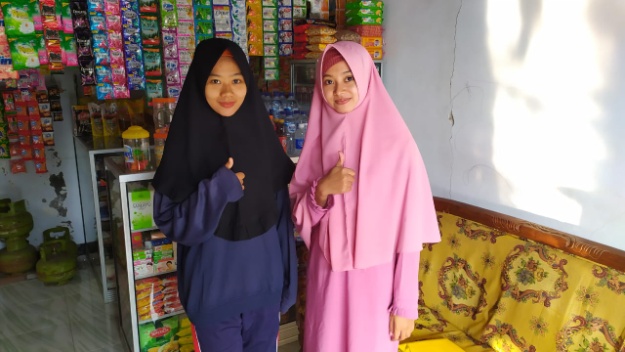 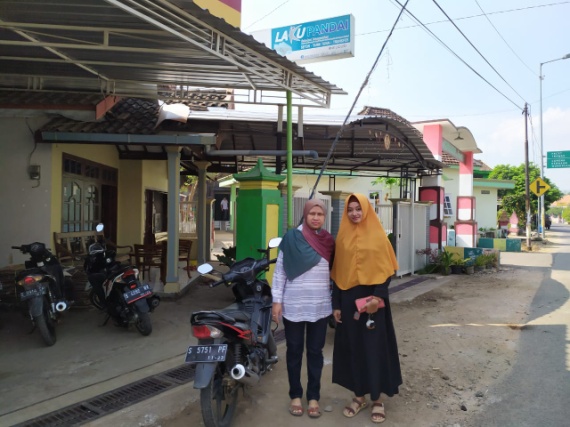 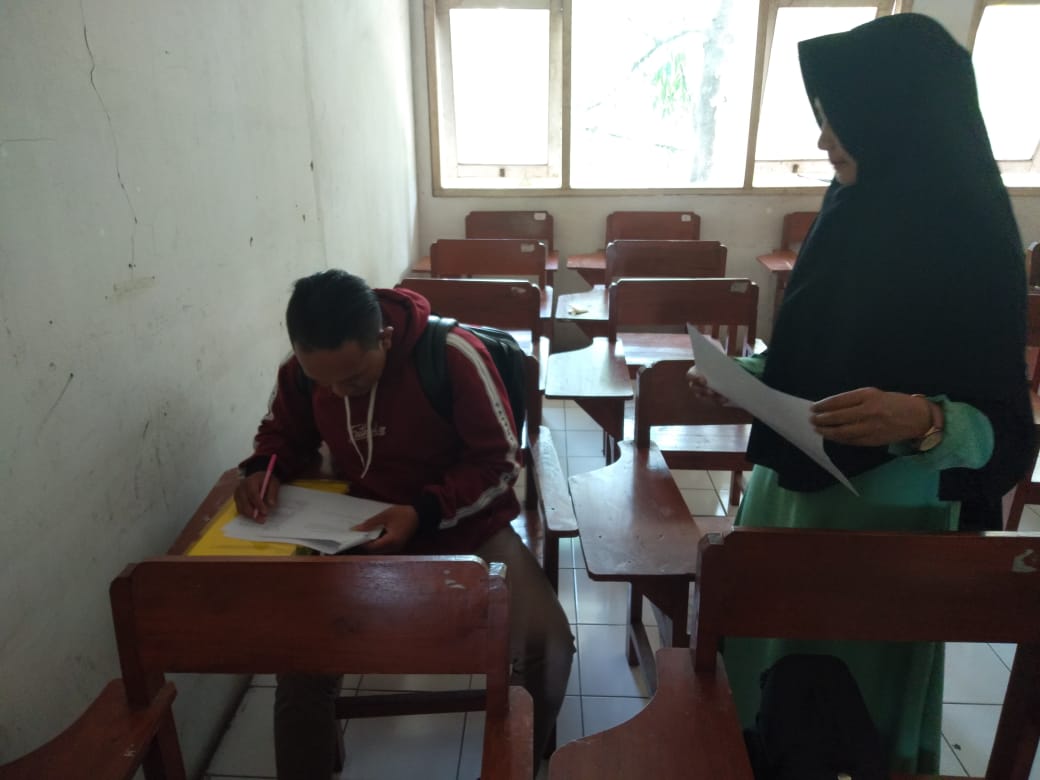 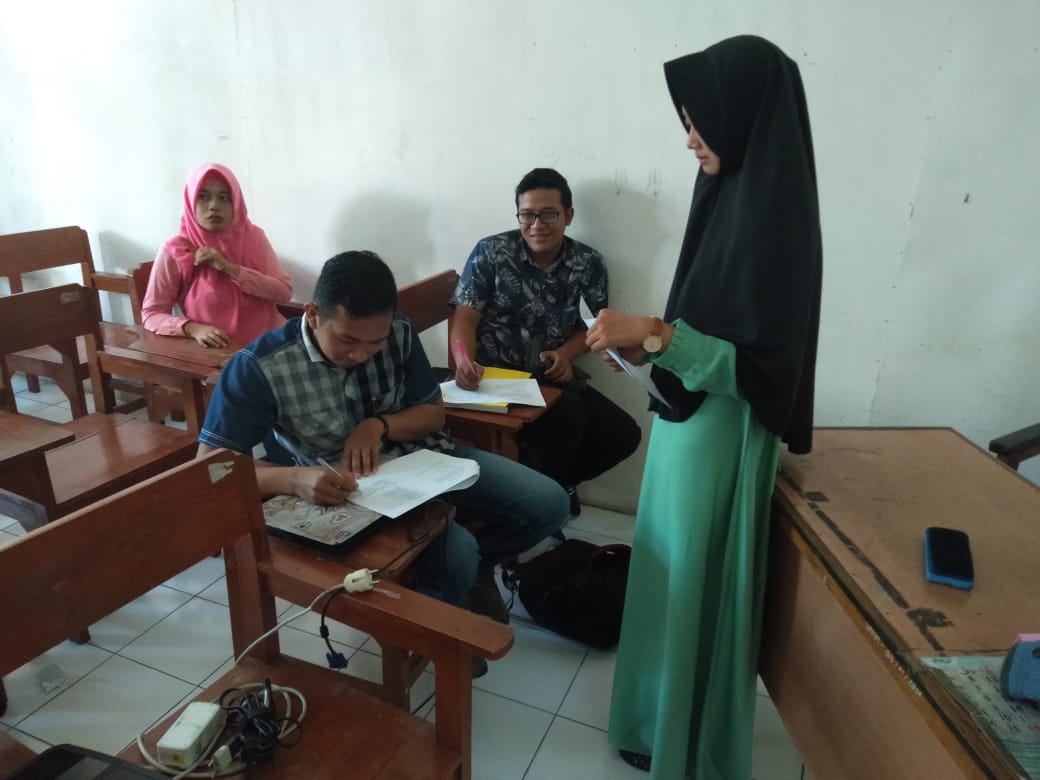 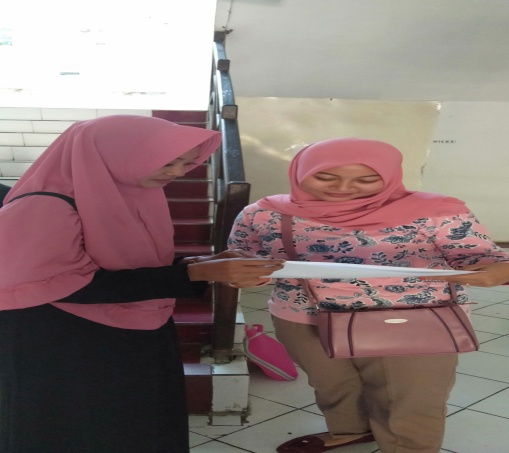 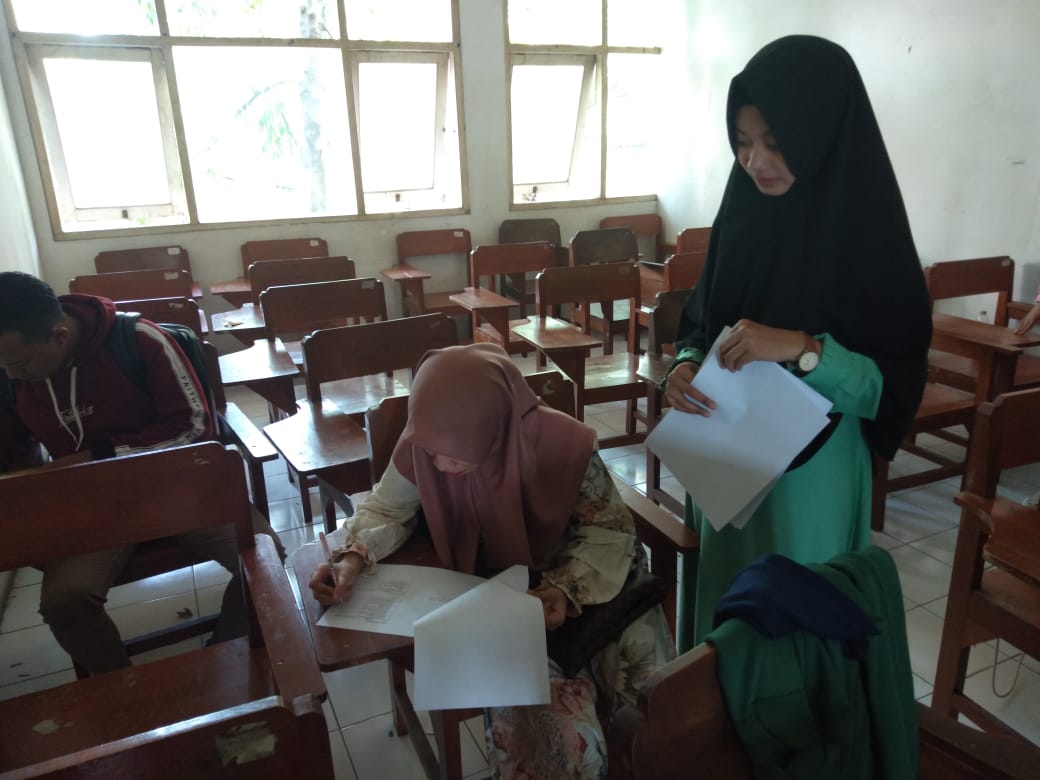 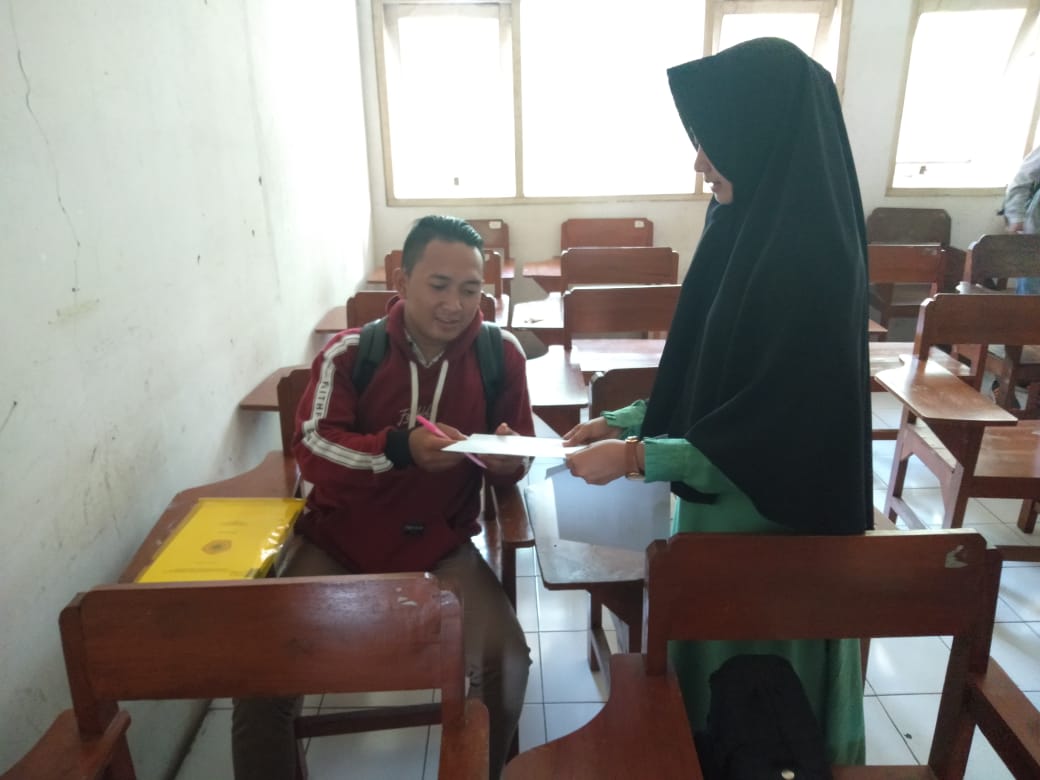 No.PernyataanSTSTSKSSSS1.Produk yang ditawarkan oleh pihak bank maupun agen sudah sesuai dengan yang dijanjikan dalam artian sesuai dengan informasi yang telah diberikan.2.Produk yang ditawarkan sudah sesuai dengan kemampuan suatu produk dalam menjalankan fungsinya dengan baik, dalam artian memberikan yang terbaik untuk nasabah.3.Produk tabungan yang ditawarkan lebih unggul dari produk tabungan yang lain, sehingga memberikan kesan tersendiri atau penilaian yang berbeda dari pada produk tabungan yang lainnya.4.Produk yang ditawarkan sudah sesuai dengan kualitas produk yang mana dapat diartikan sudah memenuhi kebutuhan dan keinginan nasabah yang dirasakan sehingga nasabah sudah merasakan kesesuaian dalam pemilihan produk.5.Masa penggunaan produk sudah sesuai dengan ketentuan dari pihak bank atau agen (sebagai perantara), dalam artian penggunaan produk tabungan sesuai dengan informasi atau ketentuan pemakaian selama 5 tahun.No.PernyataanSTSTSKSSSS1.Menurut saya citra perusahaan atau pandangan saya mengenai bank tersebut, merupakan bank paling baik dibandingkan dengan perusahaan atau bank-bank sejenisnya.2.Bank tersebut adalah merupakan Bank yang berkompetensi tinggi atau memiliki kemampuan yang lebih unggul dari pada bank lainnya.3.Menurut saya penilaian latar belakang bank tersebut sangat baik dari pada bank-bank lainnya.No.PernyataanSTSTSKSSSS1.Saya merasa dengan adanya produk ini, mampu memenuhi kebutuhan dan keinginan nasabah dengan baik.2.Saya merasa pencarian informasi sangat penting sebelum saya menentukan pilihan, karena dengan adanya informasi saya mengetahui lebih jelas sebelum saya memantapkan pemilihan.3.Saya melakukan pemilahan-pemilahan dengan cara membandingkan terlebih dahulu khususunya dengan produk yang sejenis sebelum melakukan pemilihan produk.4.Saya melakukan pengambilan keputusan dengan cara menjadi nasabah5.Saya merasa sudah tepat dalam memilih produk tabungan sesuai dengan keinginan dan kebutuhan.NO.Product Perceived QualityProduct Perceived QualityProduct Perceived QualityProduct Perceived QualityProduct Perceived QualityProduct Perceived QualityCorporate ImageCorporate ImageCorporate ImageCorporate ImageKeputusan NasabahKeputusan NasabahKeputusan NasabahKeputusan NasabahKeputusan NasabahKeputusan NasabahNO.12345X1123X212345Y155444224431145434202555552555414555442335544523554144433317443334174431155444225554452354413554442264433418343104433317744333173328444442085534421443113333315955445235541455444221043344183431044334181155455245541455545241255545245541455444221354455235541455445231444334184441245444211554444214441234323151643234163429443231617443341834310443331718544452244412554442219555552555414555452420543341944311454331921444442055515555552522443341834310443331723554352254413555432224543352044311554332025544452245413554442226544452245413554442227555552555515554552428544452245413554442229544452234310554442230543341934310453331831543341944311454331932543352045413554332033544452245413554442234554452345413554442235543352045312554332036555552555515555552537443341834310443331738442331623273422314395444522454135544220405444522454135544422414334418343104433418425555525554145554423435444522444125544422444433418444124544421455544422443114543420464433418343104433317475545524554145554524484433418343104433317495534421443113333315505444522454135544422515433419443114543319525433419443114543319535544523554144433317544334418343104433418555544523454135544422564433418343104433317575444522454135544422585444522454135544220594323416342944323166055555255541455544236144334183431044333176254445223431055444226355555255541455544236454444214441234323156543334174431155444226655445235441355444226755445235541455444226855555255541455545246954445224541355444227054335204541355433207155545245541455444227243334174431155444227354334193431045333187444444205551555555257544333173328444442076543352045312554332077555552555515555552578554352254413555432279543352044311554332080442331623273422314815444522454135544422824433418444124544421835444522454135544422844334418343104433418855444522343105544422865555525554145554423875433419443114543319885445523554145544523895444522454135544422905544422443114543420915543522544135554322924334418343104433418934433317332844444209454455235541455445239554334194431145433199655555255551555455249743334174431155444229843334174431155444229954445223431055444221005444421444123432315CorrelationsCorrelationsCorrelationsCorrelationsCorrelationsCorrelationsCorrelationsCorrelationsX1.1X1.2X1.3X1.4X1.5JUMLAHX1.1Pearson Correlation1.919**.739*.748*.701*.935**X1.1Sig. (2-tailed).000.015.013.024.000X1.1N101010101010X1.2Pearson Correlation.919**1.678*.583.547.859**X1.2Sig. (2-tailed).000.031.077.102.001X1.2N101010101010X1.3Pearson Correlation.739*.678*1.804**.753*.906**X1.3Sig. (2-tailed).015.031.005.012.000X1.3N101010101010X1.4Pearson Correlation.748*.583.804**1.677*.859**X1.4Sig. (2-tailed).013.077.005.032.001X1.4N101010101010X1.5Pearson Correlation.701*.547.753*.677*1.833**X1.5Sig. (2-tailed).024.102.012.032.003X1.5N101010101010JUMLAHPearson Correlation.935**.859**.906**.859**.833**1JUMLAHSig. (2-tailed).000.001.000.001.003JUMLAHN101010101010**. Correlation is significant at the 0.01 level (2-tailed).**. Correlation is significant at the 0.01 level (2-tailed).**. Correlation is significant at the 0.01 level (2-tailed).**. Correlation is significant at the 0.01 level (2-tailed).**. Correlation is significant at the 0.01 level (2-tailed).*. Correlation is significant at the 0.05 level (2-tailed).*. Correlation is significant at the 0.05 level (2-tailed).*. Correlation is significant at the 0.05 level (2-tailed).*. Correlation is significant at the 0.05 level (2-tailed).*. Correlation is significant at the 0.05 level (2-tailed).CorrelationsCorrelationsCorrelationsCorrelationsCorrelationsCorrelationsX2.1X2.2X2.3JUMLAHX2.1Pearson Correlation1.762*.884**.946**X2.1Sig. (2-tailed).010.001.000X2.1N10101010X2.2Pearson Correlation.762*1.885**.919**X2.2Sig. (2-tailed).010.001.000X2.2N10101010X2.3Pearson Correlation.884**.885**1.972**X2.3Sig. (2-tailed).001.001.000X2.3N10101010JUMLAHPearson Correlation.946**.919**.972**1JUMLAHSig. (2-tailed).000.000.000JUMLAHN10101010*. Correlation is significant at the 0.05 level (2-tailed).*. Correlation is significant at the 0.05 level (2-tailed).*. Correlation is significant at the 0.05 level (2-tailed).*. Correlation is significant at the 0.05 level (2-tailed).*. Correlation is significant at the 0.05 level (2-tailed).**. Correlation is significant at the 0.01 level (2-tailed).**. Correlation is significant at the 0.01 level (2-tailed).**. Correlation is significant at the 0.01 level (2-tailed).**. Correlation is significant at the 0.01 level (2-tailed).**. Correlation is significant at the 0.01 level (2-tailed).CorrelationsCorrelationsCorrelationsCorrelationsCorrelationsCorrelationsCorrelationsCorrelationsY1.1Y1.2Y1.3Y1.4Y1.5JUMLAHY1.1Pearson Correlation1.895**.707*.781**.648*.921**Y1.1Sig. (2-tailed).000.022.008.043.000Y1.1N101010101010Y1.2Pearson Correlation.895**1.753*.603.724*.913**Y1.2Sig. (2-tailed).000.012.065.018.000Y1.2N101010101010Y1.3Pearson Correlation.707*.753*1.781**.716*.897**Y1.3Sig. (2-tailed).022.012.008.020.000Y1.3N101010101010Y1.4Pearson Correlation.781**.603.781**1.655*.854**Y1.4Sig. (2-tailed).008.065.008.040.002Y1.4N101010101010Y1.5Pearson Correlation.648*.724*.716*.655*1.830**Y1.5Sig. (2-tailed).043.018.020.040.003Y1.5N101010101010JUMLAHPearson Correlation.921**.913**.897**.854**.830**1JUMLAHSig. (2-tailed).000.000.000.002.003JUMLAHN101010101010**. Correlation is significant at the 0.01 level (2-tailed).**. Correlation is significant at the 0.01 level (2-tailed).**. Correlation is significant at the 0.01 level (2-tailed).**. Correlation is significant at the 0.01 level (2-tailed).**. Correlation is significant at the 0.01 level (2-tailed).*. Correlation is significant at the 0.05 level (2-tailed).*. Correlation is significant at the 0.05 level (2-tailed).*. Correlation is significant at the 0.05 level (2-tailed).*. Correlation is significant at the 0.05 level (2-tailed).*. Correlation is significant at the 0.05 level (2-tailed).Reliability StatisticsReliability StatisticsCronbach's AlphaN of Items.9155Reliability StatisticsReliability StatisticsCronbach's AlphaN of Items.9303Reliability StatisticsReliability StatisticsCronbach's AlphaN of Items.9265CoefficientsaCoefficientsaCoefficientsaCoefficientsaCoefficientsaCoefficientsaCoefficientsaCoefficientsaCoefficientsaCoefficientsaCoefficientsaCoefficientsaCoefficientsaCoefficientsaModelModelUnstandardized CoefficientsUnstandardized CoefficientsUnstandardized CoefficientsStandardized CoefficientsStandardized CoefficientstSig.Collinearity StatisticsCollinearity StatisticsCollinearity StatisticsCollinearity StatisticsCollinearity StatisticsModelModelBBStd. ErrorBetaBetatSig.ToleranceToleranceToleranceVIFVIF1(Constant)7.3927.3921.5734.699.0001Product Perceived Quality.154.154.131.149.1491.170.245.326.326.3263.0703.0701Corporate Image.825.825.182.574.5744.521.000.326.326.3263.0703.070a. Dependent Variable: Keputusan Nasabaha. Dependent Variable: Keputusan Nasabaha. Dependent Variable: Keputusan NasabahCoefficientsaCoefficientsaCoefficientsaCoefficientsaCoefficientsaCoefficientsaCoefficientsaModelModelUnstandardized CoefficientsUnstandardized CoefficientsStandardized CoefficientstSig.ModelModelBStd. ErrorBetatSig.1(Constant)3.3671.1003.061.0031Product Perceived Quality-.026.092-.049-.284.7771Corporate Image-.123.128-.168-.967.336a. Dependent Variable: Abs_RESa. Dependent Variable: Abs_RESa. Dependent Variable: Abs_RESOne-Sample Kolmogorov-Smirnov TestOne-Sample Kolmogorov-Smirnov TestOne-Sample Kolmogorov-Smirnov TestUnstandardized ResidualNN100Normal ParametersaMean.0000000Normal ParametersaStd. Deviation1.94804770Most Extreme DifferencesAbsolute.144Most Extreme DifferencesPositive.144Most Extreme DifferencesNegative-.143Kolmogorov-Smirnov ZKolmogorov-Smirnov Z1.438Asymp. Sig. (2-tailed)Asymp. Sig. (2-tailed).032a. Test distribution is Normal.a. Test distribution is Normal.Model SummarybModel SummarybModel SummarybModel SummarybModel SummarybModel SummarybModelRR SquareAdjusted R SquareStd. Error of the EstimateDurbin-Watson1.701a.491.4811.9682.173a. Predictors: (Constant), Corporate Image, Product Perceived Qualitya. Predictors: (Constant), Corporate Image, Product Perceived Qualitya. Predictors: (Constant), Corporate Image, Product Perceived Qualitya. Predictors: (Constant), Corporate Image, Product Perceived Qualitya. Predictors: (Constant), Corporate Image, Product Perceived Qualitya. Predictors: (Constant), Corporate Image, Product Perceived Qualityb. Dependent Variable: Keputusan Nasabahb. Dependent Variable: Keputusan Nasabahb. Dependent Variable: Keputusan Nasabahb. Dependent Variable: Keputusan Nasabahb. Dependent Variable: Keputusan NasabahModelModelUnstandardized CoefficientsUnstandardized CoefficientsUnstandardized CoefficientsUnstandardized CoefficientsStandardized CoefficientsttSig.ModelModelBBStd. ErrorStd. ErrorBetattSig.1(Constant)7.3927.3921.5731.5734.6994.699.0001Product Perceived Quality.154.154.131.131.1491.1701.170.2451Corporate Image.825.825.182.182.5744.5214.521.000a. Dependent Variable: Keputusan Nasabaha. Dependent Variable: Keputusan Nasabaha. Dependent Variable: Keputusan NasabahANOVAbANOVAbANOVAbANOVAbANOVAbANOVAbANOVAbModelModelSum of SquaresDfMean SquareFSig.1Regression362.6662181.33346.818.000a1Residual375.694973.8731Total738.36099a. Predictors: (Constant), Corporate Image, Product Perceived Qualitya. Predictors: (Constant), Corporate Image, Product Perceived Qualitya. Predictors: (Constant), Corporate Image, Product Perceived Qualitya. Predictors: (Constant), Corporate Image, Product Perceived Qualitya. Predictors: (Constant), Corporate Image, Product Perceived Qualitya. Predictors: (Constant), Corporate Image, Product Perceived Qualityb. Dependent Variable: Keputusan Nasabahb. Dependent Variable: Keputusan Nasabahb. Dependent Variable: Keputusan Nasabahb. Dependent Variable: Keputusan NasabahModel SummarybModel SummarybModel SummarybModel SummarybModel SummarybModel SummarybModelRR SquareAdjusted R SquareStd. Error of the EstimateDurbin-Watson1.701a.491.4811.9682.173a. Predictors: (Constant), Corporate Image, Product Perceived Qualitya. Predictors: (Constant), Corporate Image, Product Perceived Qualitya. Predictors: (Constant), Corporate Image, Product Perceived Qualitya. Predictors: (Constant), Corporate Image, Product Perceived Qualitya. Predictors: (Constant), Corporate Image, Product Perceived Qualitya. Predictors: (Constant), Corporate Image, Product Perceived Qualityb. Dependent Variable: Keputusan Nasabahb. Dependent Variable: Keputusan Nasabahb. Dependent Variable: Keputusan Nasabahb. Dependent Variable: Keputusan Nasabahb. Dependent Variable: Keputusan NasabahModelModelUnstandardized CoefficientsUnstandardized CoefficientsUnstandardized CoefficientsUnstandardized CoefficientsStandardized CoefficientsttSig.ModelModelBBStd. ErrorStd. ErrorBetattSig.1(Constant)7.3927.3921.5731.5734.6994.699.0001Product Perceived Quality.154.154.131.131.1491.1701.170.2451Corporate Image.825.825.182.182.5744.5214.521.000a. Dependent Variable: Keputusan Nasabaha. Dependent Variable: Keputusan Nasabaha. Dependent Variable: Keputusan NasabahTingkat signifikansi untuk uji satu arahTingkat signifikansi untuk uji satu arahTingkat signifikansi untuk uji satu arahTingkat signifikansi untuk uji satu arahTingkat signifikansi untuk uji satu arahTingkat signifikansi untuk uji satu arahTingkat signifikansi untuk uji satu arahdf = (N-2)0.050.0250.010.0050.0005df = (N-2)Tingkat signifikansi untuk uji dua arahTingkat signifikansi untuk uji dua arahTingkat signifikansi untuk uji dua arahTingkat signifikansi untuk uji dua arahTingkat signifikansi untuk uji dua arahTingkat signifikansi untuk uji dua arahTingkat signifikansi untuk uji dua arahTingkat signifikansi untuk uji dua arahTingkat signifikansi untuk uji dua arahTingkat signifikansi untuk uji dua arahTingkat signifikansi untuk uji dua arahTingkat signifikansi untuk uji dua arah0.10.050.020.010.00110.98770.99690.99950.99991.000020.90000.95000.98000.99000.999030.80540.87830.93430.95870.991140.72930.81140.88220.91720.974150.66940.75450.83290.87450.950960.62150.70670.78870.83430.924970.58220.66640.74980.79770.898380.54940.63190.71550.76460.872190.52140.60210.68510.73480.8470100.49730.57600.65810.70790.8233110.47620.55290.63390.68350.8010120.45750.53240.61200.66140.7800130.44090.51400.59230.64110.7604140.42590.49730.57420.62260.7419150.41240.48210.55770.60550.7247160.40000.46830.54250.58970.7084170.38870.45550.52850.57510.6932180.37830.44380.51550.56140.6788190.36870.43290.50340.54870.6652200.35980.42270.49210.53680.6524210.35150.41320.48150.52560.6402220.34380.40440.47160.51510.6287230.33650.39610.46220.50520.6178240.32970.38820.45340.49580.6074250.32330.38090.44510.48690.5974260.31720.37390.43720.47850.5880270.31150.36730.42970.47050.5790280.30610.36100.42260.46290.5703290.30090.35500.41580.45560.5620300.29600.34940.40930.44870.5541310.29130.34400.40320.44210.5465320.28690.33880.39720.43570.5392330.28260.33380.39160.42960.5322340.27850.32910.38620.42380.5254350.27460.32460.38100.41820.5189360.27090.32020.37600.41280.5126370.26730.31600.37120.40760.5066380.26380.31200.36650.40260.5007390.26050.30810.36210.39780.4950400.25730.30440.35780.39320.4896410.25420.30080.35360.38870.4843420.25120.29730.34960.38430.4791430.24830.29400.34570.38010.4742440.24550.29070.34200.37610.4694450.24290.28760.33840.37210.4647460.24030.28450.33480.36830.4601470.23770.28160.33140.36460.4557480.23530.27870.32810.36100.4514490.23290.27590.32490.35750.4473500.23060.27320.32180.35420.4432Diproduksi oleh: Junaidi (http://junaidichaniago.wordpress.com). 2010Diproduksi oleh: Junaidi (http://junaidichaniago.wordpress.com). 2010Diproduksi oleh: Junaidi (http://junaidichaniago.wordpress.com). 2010Diproduksi oleh: Junaidi (http://junaidichaniago.wordpress.com). 2010Diproduksi oleh: Junaidi (http://junaidichaniago.wordpress.com). 2010Diproduksi oleh: Junaidi (http://junaidichaniago.wordpress.com). 2010Diproduksi oleh: Junaidi (http://junaidichaniago.wordpress.com). 2010Diproduksi oleh: Junaidi (http://junaidichaniago.wordpress.com). 2010Diproduksi oleh: Junaidi (http://junaidichaniago.wordpress.com). 2010Diproduksi oleh: Junaidi (http://junaidichaniago.wordpress.com). 2010Page 1Tingkat signifikansi untuk uji satu arahTingkat signifikansi untuk uji satu arahTingkat signifikansi untuk uji satu arahTingkat signifikansi untuk uji satu arahTingkat signifikansi untuk uji satu arahTingkat signifikansi untuk uji satu arahTingkat signifikansi untuk uji satu arahdf = (N-2)0.050.0250.010.0050.0005df = (N-2)Tingkat signifikansi untuk uji dua arahTingkat signifikansi untuk uji dua arahTingkat signifikansi untuk uji dua arahTingkat signifikansi untuk uji dua arahTingkat signifikansi untuk uji dua arahTingkat signifikansi untuk uji dua arahTingkat signifikansi untuk uji dua arahTingkat signifikansi untuk uji dua arahTingkat signifikansi untuk uji dua arahTingkat signifikansi untuk uji dua arahTingkat signifikansi untuk uji dua arahTingkat signifikansi untuk uji dua arah0.10.050.020.010.001510.22840.27060.31880.35090.4393520.22620.26810.31580.34770.4354530.22410.26560.31290.34450.4317540.22210.26320.31020.34150.4280550.22010.26090.30740.33850.4244560.21810.25860.30480.33570.4210570.21620.25640.30220.33280.4176580.21440.25420.29970.33010.4143590.21260.25210.29720.32740.4110600.21080.25000.29480.32480.4079610.20910.24800.29250.32230.4048620.20750.24610.29020.31980.4018630.20580.24410.28800.31730.3988640.20420.24230.28580.31500.3959650.20270.24040.28370.31260.3931660.20120.23870.28160.31040.3903670.19970.23690.27960.30810.3876680.19820.23520.27760.30600.3850690.19680.23350.27560.30380.3823700.19540.23190.27370.30170.3798710.19400.23030.27180.29970.3773720.19270.22870.27000.29770.3748730.19140.22720.26820.29570.3724740.19010.22570.26640.29380.3701750.18880.22420.26470.29190.3678760.18760.22270.26300.29000.3655770.18640.22130.26130.28820.3633780.18520.21990.25970.28640.3611790.18410.21850.25810.28470.3589800.18290.21720.25650.28300.3568810.18180.21590.25500.28130.3547820.18070.21460.25350.27960.3527830.17960.21330.25200.27800.3507840.17860.21200.25050.27640.3487850.17750.21080.24910.27480.3468860.17650.20960.24770.27320.3449870.17550.20840.24630.27170.3430880.17450.20720.24490.27020.3412890.17350.20610.24350.26870.3393900.17260.20500.24220.26730.3375910.17160.20390.24090.26590.3358920.17070.20280.23960.26450.3341930.16980.20170.23840.26310.3323940.16890.20060.23710.26170.3307950.16800.19960.23590.26040.3290960.16710.19860.23470.25910.3274970.16630.19750.23350.25780.3258980.16540.19660.23240.25650.3242990.16460.19560.23120.25520.32261000.16380.19460.23010.25400.3211Diproduksi oleh: Junaidi (http://junaidichaniago.wordpress.com). 2010Diproduksi oleh: Junaidi (http://junaidichaniago.wordpress.com). 2010Diproduksi oleh: Junaidi (http://junaidichaniago.wordpress.com). 2010Diproduksi oleh: Junaidi (http://junaidichaniago.wordpress.com). 2010Diproduksi oleh: Junaidi (http://junaidichaniago.wordpress.com). 2010Diproduksi oleh: Junaidi (http://junaidichaniago.wordpress.com). 2010Diproduksi oleh: Junaidi (http://junaidichaniago.wordpress.com). 2010Diproduksi oleh: Junaidi (http://junaidichaniago.wordpress.com). 2010Diproduksi oleh: Junaidi (http://junaidichaniago.wordpress.com). 2010Diproduksi oleh: Junaidi (http://junaidichaniago.wordpress.com). 2010Page 2Tingkat signifikansi untuk uji satu arahTingkat signifikansi untuk uji satu arahTingkat signifikansi untuk uji satu arahTingkat signifikansi untuk uji satu arahTingkat signifikansi untuk uji satu arahTingkat signifikansi untuk uji satu arahTingkat signifikansi untuk uji satu arahdf = (N-2)0.050.0250.010.0050.0005df = (N-2)Tingkat signifikansi untuk uji dua arahTingkat signifikansi untuk uji dua arahTingkat signifikansi untuk uji dua arahTingkat signifikansi untuk uji dua arahTingkat signifikansi untuk uji dua arahTingkat signifikansi untuk uji dua arahTingkat signifikansi untuk uji dua arahTingkat signifikansi untuk uji dua arahTingkat signifikansi untuk uji dua arahTingkat signifikansi untuk uji dua arahTingkat signifikansi untuk uji dua arahTingkat signifikansi untuk uji dua arah0.10.050.020.010.0011010.16300.19370.22900.25280.31961020.16220.19270.22790.25150.31811030.16140.19180.22680.25040.31661040.16060.19090.22570.24920.31521050.15990.19000.22470.24800.31371060.15910.18910.22360.24690.31231070.15840.18820.22260.24580.31091080.15760.18740.22160.24460.30951090.15690.18650.22060.24360.30821100.15620.18570.21960.24250.30681110.15550.18480.21860.24140.30551120.15480.18400.21770.24030.30421130.15410.18320.21670.23930.30291140.15350.18240.21580.23830.30161150.15280.18160.21490.23730.30041160.15220.18090.21390.23630.29911170.15150.18010.21310.23530.29791180.15090.17930.21220.23430.29671190.15020.17860.21130.23330.29551200.14960.17790.21040.23240.29431210.14900.17710.20960.23150.29311220.14840.17640.20870.23050.29201230.14780.17570.20790.22960.29081240.14720.17500.20710.22870.28971250.14660.17430.20620.22780.28861260.14600.17360.20540.22690.28751270.14550.17290.20460.22600.28641280.14490.17230.20390.22520.28531290.14430.17160.20310.22430.28431300.14380.17100.20230.22350.28321310.14320.17030.20150.22260.28221320.14270.16970.20080.22180.28111330.14220.16900.20010.22100.28011340.14160.16840.19930.22020.27911350.14110.16780.19860.21940.27811360.14060.16720.19790.21860.27711370.14010.16660.19720.21780.27611380.13960.16600.19650.21700.27521390.13910.16540.19580.21630.27421400.13860.16480.19510.21550.27331410.13810.16420.19440.21480.27231420.13760.16370.19370.21400.27141430.13710.16310.19300.21330.27051440.13670.16250.19240.21260.26961450.13620.16200.19170.21180.26871460.13570.16140.19110.21110.26781470.13530.16090.19040.21040.26691480.13480.16030.18980.20970.26601490.13440.15980.18920.20900.26521500.13390.15930.18860.20830.2643Diproduksi oleh: Junaidi (http://junaidichaniago.wordpress.com). 2010Diproduksi oleh: Junaidi (http://junaidichaniago.wordpress.com). 2010Diproduksi oleh: Junaidi (http://junaidichaniago.wordpress.com). 2010Diproduksi oleh: Junaidi (http://junaidichaniago.wordpress.com). 2010Diproduksi oleh: Junaidi (http://junaidichaniago.wordpress.com). 2010Diproduksi oleh: Junaidi (http://junaidichaniago.wordpress.com). 2010Diproduksi oleh: Junaidi (http://junaidichaniago.wordpress.com). 2010Diproduksi oleh: Junaidi (http://junaidichaniago.wordpress.com). 2010Diproduksi oleh: Junaidi (http://junaidichaniago.wordpress.com). 2010Diproduksi oleh: Junaidi (http://junaidichaniago.wordpress.com). 2010Page 3Tingkat signifikansi untuk uji satu arahTingkat signifikansi untuk uji satu arahTingkat signifikansi untuk uji satu arahTingkat signifikansi untuk uji satu arahTingkat signifikansi untuk uji satu arahTingkat signifikansi untuk uji satu arahTingkat signifikansi untuk uji satu arahdf = (N-2)0.050.0250.010.0050.0005df = (N-2)Tingkat signifikansi untuk uji dua arahTingkat signifikansi untuk uji dua arahTingkat signifikansi untuk uji dua arahTingkat signifikansi untuk uji dua arahTingkat signifikansi untuk uji dua arahTingkat signifikansi untuk uji dua arahTingkat signifikansi untuk uji dua arahTingkat signifikansi untuk uji dua arahTingkat signifikansi untuk uji dua arahTingkat signifikansi untuk uji dua arahTingkat signifikansi untuk uji dua arahTingkat signifikansi untuk uji dua arah0.10.050.020.010.0011510.13350.15870.18790.20770.26351520.13300.15820.18730.20700.26261530.13260.15770.18670.20630.26181540.13220.15720.18610.20570.26101550.13180.15670.18550.20500.26021560.13130.15620.18490.20440.25931570.13090.15570.18440.20370.25851580.13050.15520.18380.20310.25781590.13010.15470.18320.20250.25701600.12970.15430.18260.20190.25621610.12930.15380.18210.20120.25541620.12890.15330.18150.20060.25461630.12850.15280.18100.20000.25391640.12810.15240.18040.19940.25311650.12770.15190.17990.19880.25241660.12730.15150.17940.19820.25171670.12700.15100.17880.19760.25091680.12660.15060.17830.19710.25021690.12620.15010.17780.19650.24951700.12580.14970.17730.19590.24881710.12550.14930.17680.19540.24811720.12510.14880.17620.19480.24731730.12470.14840.17570.19420.24671740.12440.14800.17520.19370.24601750.12400.14760.17470.19320.24531760.12370.14710.17430.19260.24461770.12330.14670.17380.19210.24391780.12300.14630.17330.19150.24331790.12260.14590.17280.19100.24261800.12230.14550.17230.19050.24191810.12200.14510.17190.19000.24131820.12160.14470.17140.18950.24061830.12130.14430.17090.18900.24001840.12100.14390.17050.18840.23941850.12070.14350.17000.18790.23871860.12030.14320.16960.18740.23811870.12000.14280.16910.18690.23751880.11970.14240.16870.18650.23691890.11940.14200.16820.18600.23631900.11910.14170.16780.18550.23571910.11880.14130.16740.18500.23511920.11840.14090.16690.18450.23451930.11810.14060.16650.18410.23391940.11780.14020.16610.18360.23331950.11750.13980.16570.18310.23271960.11720.13950.16520.18270.23211970.11690.13910.16480.18220.23151980.11660.13880.16440.18180.23101990.11640.13840.16400.18130.23042000.11610.13810.16360.18090.2298Diproduksi oleh: Junaidi (http://junaidichaniago.wordpress.com). 2010Diproduksi oleh: Junaidi (http://junaidichaniago.wordpress.com). 2010Diproduksi oleh: Junaidi (http://junaidichaniago.wordpress.com). 2010Diproduksi oleh: Junaidi (http://junaidichaniago.wordpress.com). 2010Diproduksi oleh: Junaidi (http://junaidichaniago.wordpress.com). 2010Diproduksi oleh: Junaidi (http://junaidichaniago.wordpress.com). 2010Diproduksi oleh: Junaidi (http://junaidichaniago.wordpress.com). 2010Diproduksi oleh: Junaidi (http://junaidichaniago.wordpress.com). 2010Diproduksi oleh: Junaidi (http://junaidichaniago.wordpress.com). 2010Diproduksi oleh: Junaidi (http://junaidichaniago.wordpress.com). 2010Page 4k=1k=1k=2k=2k=3k=3k=4k=4k=5k=5ndLdUdLdUdLdUdLdUdLdU60.61021.400270.69961.35640.46721.896480.76291.33240.55911.77710.36742.286690.82431.31990.62911.69930.45482.12820.29572.5881100.87911.31970.69721.64130.52532.01630.37602.41370.24272.8217110.92731.32410.75801.60440.59481.92800.44412.28330.31552.6446120.97081.33140.81221.57940.65771.86400.51202.17660.37962.5061131.00971.34040.86121.56210.71471.81590.57452.09430.44452.3897141.04501.35030.90541.55070.76671.77880.63212.02960.50522.2959151.07701.36050.94551.54320.81401.75010.68521.97740.56202.2198161.10621.37090.98201.53860.85721.72770.73401.93510.61502.1567171.13301.38121.01541.53610.89681.71010.77901.90050.66412.1041181.15761.39131.04611.53530.93311.69610.82041.87190.70982.0600191.18041.40121.07431.53550.96661.68510.85881.84820.75232.0226201.20151.41071.10041.53670.99761.67630.89431.82830.79181.9908211.22121.42001.12461.53851.02621.66940.92721.81160.82861.9635221.23951.42891.14711.54081.05291.66400.95781.79740.86291.9400231.25671.43751.16821.54351.07781.65970.98641.78550.89491.9196241.27281.44581.18781.54641.10101.65651.01311.77530.92491.9018251.28791.45371.20631.54951.12281.65401.03811.76660.95301.8863261.30221.46141.22361.55281.14321.65231.06161.75910.97941.8727271.31571.46881.23991.55621.16241.65101.08361.75271.00421.8608281.32841.47591.25531.55961.18051.65031.10441.74731.02761.8502291.34051.48281.26991.56311.19761.64991.12411.74261.04971.8409301.35201.48941.28371.56661.21381.64981.14261.73861.07061.8326311.36301.49571.29691.57011.22921.65001.16021.73521.09041.8252321.37341.50191.30931.57361.24371.65051.17691.73231.10921.8187331.38341.50781.32121.57701.25761.65111.19271.72981.12701.8128341.39291.51361.33251.58051.27071.65191.20781.72771.14391.8076351.40191.51911.34331.58381.28331.65281.22211.72591.16011.8029361.41071.52451.35371.58721.29531.65391.23581.72451.17551.7987371.41901.52971.36351.59041.30681.65501.24891.72331.19011.7950381.42701.53481.37301.59371.31771.65631.26141.72231.20421.7916391.43471.53961.38211.59691.32831.65751.27341.72151.21761.7886401.44211.54441.39081.60001.33841.65891.28481.72091.23051.7859411.44931.54901.39921.60311.34801.66031.29581.72051.24281.7835421.45621.55341.40731.60611.35731.66171.30641.72021.25461.7814431.46281.55771.41511.60911.36631.66321.31661.72001.26601.7794441.46921.56191.42261.61201.37491.66471.32631.72001.27691.7777451.47541.56601.42981.61481.38321.66621.33571.72001.28741.7762461.48141.57001.43681.61761.39121.66771.34481.72011.29761.7748471.48721.57391.44351.62041.39891.66921.35351.72031.30731.7736481.49281.57761.45001.62311.40641.67081.36191.72061.31671.7725491.49821.58131.45641.62571.41361.67231.37011.72101.32581.7716501.50351.58491.46251.62831.42061.67391.37791.72141.33461.7708511.50861.58841.46841.63091.42731.67541.38551.72181.34311.7701521.51351.59171.47411.63341.43391.67691.39291.72231.35121.7694531.51831.59511.47971.63591.44021.67851.40001.72281.35921.7689541.52301.59831.48511.63831.44641.68001.40691.72341.36691.7684551.52761.60141.49031.64061.45231.68151.41361.72401.37431.7681561.53201.60451.49541.64301.45811.68301.42011.72461.38151.7678571.53631.60751.50041.64521.46371.68451.42641.72531.38851.7675581.54051.61051.50521.64751.46921.68601.43251.72591.39531.7673591.54461.61341.50991.64971.47451.68751.43851.72661.40191.7672601.54851.61621.51441.65181.47971.68891.44431.72741.40831.7671611.55241.61891.51891.65401.48471.69041.44991.72811.41461.7671621.55621.62161.52321.65611.48961.69181.45541.72881.42061.7671631.55991.62431.52741.65811.49431.69321.46071.72961.42651.7671641.56351.62681.53151.66011.49901.69461.46591.73031.43221.7672651.56701.62941.53551.66211.50351.69601.47091.73111.43781.7673661.57041.63181.53951.66401.50791.69741.47581.73191.44331.7675671.57381.63431.54331.66601.51221.69881.48061.73271.44861.7676681.57711.63671.54701.66781.51641.70011.48531.73351.45371.7678691.58031.63901.55071.66971.52051.70151.48991.73431.45881.7680701.58341.64131.55421.67151.52451.70281.49431.73511.46371.7683k=1k=1k=2k=2k=3k=3k=4k=4k=5k=5ndLdUdLdUdLdUdLdUdLdU711.58651.64351.55771.67331.52841.70411.49871.73581.46851.7685721.58951.64571.56111.67511.53231.70541.50291.73661.47321.7688731.59241.64791.56451.67681.53601.70671.50711.73751.47781.7691741.59531.65001.56771.67851.53971.70791.51121.73831.48221.7694751.59811.65211.57091.68021.54321.70921.51511.73901.48661.7698761.60091.65411.57401.68191.54671.71041.51901.73991.49091.7701771.60361.65611.57711.68351.55021.71171.52281.74071.49501.7704781.60631.65811.58011.68511.55351.71291.52651.74151.49911.7708791.60891.66011.58301.68671.55681.71411.53021.74231.50311.7712801.61141.66201.58591.68821.56001.71531.53371.74301.50701.7716811.61391.66391.58881.68981.56321.71641.53721.74381.51091.7720821.61641.66571.59151.69131.56631.71761.54061.74461.51461.7724831.61881.66751.59421.69281.56931.71871.54401.74541.51831.7728841.62121.66931.59691.69421.57231.71991.54721.74621.52191.7732851.62351.67111.59951.69571.57521.72101.55051.74701.52541.7736861.62581.67281.60211.69711.57801.72211.55361.74781.52891.7740871.62801.67451.60461.69851.58081.72321.55671.74851.53221.7745881.63021.67621.60711.69991.58361.72431.55971.74931.53561.7749891.63241.67781.60951.70131.58631.72541.56271.75011.53881.7754901.63451.67941.61191.70261.58891.72641.56561.75081.54201.7758911.63661.68101.61431.70401.59151.72751.56851.75161.54521.7763921.63871.68261.61661.70531.59411.72851.57131.75231.54821.7767931.64071.68411.61881.70661.59661.72951.57411.75311.55131.7772941.64271.68571.62111.70781.59911.73061.57681.75381.55421.7776951.64471.68721.62331.70911.60151.73161.57951.75461.55721.7781961.64661.68871.62541.71031.60391.73261.58211.75531.56001.7785971.64851.69011.62751.71161.60631.73351.58471.75601.56281.7790981.65041.69161.62961.71281.60861.73451.58721.75671.56561.7795991.65221.69301.63171.71401.61081.73551.58971.75751.56831.77991001.65401.69441.63371.71521.61311.73641.59221.75821.57101.78041011.65581.69581.63571.71631.61531.73741.59461.75891.57361.78091021.65761.69711.63761.71751.61741.73831.59691.75961.57621.78131031.65931.69851.63961.71861.61961.73921.59931.76031.57881.78181041.66101.69981.64151.71981.62171.74021.60161.76101.58131.78231051.66271.70111.64331.72091.62371.74111.60381.76171.58371.78271061.66441.70241.64521.72201.62581.74201.60611.76241.58611.78321071.66601.70371.64701.72311.62771.74281.60831.76311.58851.78371081.66761.70501.64881.72411.62971.74371.61041.76371.59091.78411091.66921.70621.65051.72521.63171.74461.61251.76441.59321.78461101.67081.70741.65231.72621.63361.74551.61461.76511.59551.78511111.67231.70861.65401.72731.63551.74631.61671.76571.59771.78551121.67381.70981.65571.72831.63731.74721.61871.76641.59991.78601131.67531.71101.65741.72931.63911.74801.62071.76701.60211.78641141.67681.71221.65901.73031.64101.74881.62271.76771.60421.78691151.67831.71331.66061.73131.64271.74961.62461.76831.60631.78741161.67971.71451.66221.73231.64451.75041.62651.76901.60841.78781171.68121.71561.66381.73321.64621.75121.62841.76961.61051.78831181.68261.71671.66531.73421.64791.75201.63031.77021.61251.78871191.68391.71781.66691.73521.64961.75281.63211.77091.61451.78921201.68531.71891.66841.73611.65131.75361.63391.77151.61641.78961211.68671.72001.66991.73701.65291.75441.63571.77211.61841.79011221.68801.72101.67141.73791.65451.75521.63751.77271.62031.79051231.68931.72211.67281.73881.65611.75591.63921.77331.62221.79101241.69061.72311.67431.73971.65771.75671.64091.77391.62401.79141251.69191.72411.67571.74061.65921.75741.64261.77451.62581.79191261.69321.72521.67711.74151.66081.75821.64431.77511.62761.79231271.69441.72611.67851.74241.66231.75891.64601.77571.62941.79281281.69571.72711.67981.74321.66381.75961.64761.77631.63121.79321291.69691.72811.68121.74411.66531.76031.64921.77691.63291.79371301.69811.72911.68251.74491.66671.76101.65081.77741.63461.79411311.69931.73011.68381.74581.66821.76171.65231.77801.63631.79451321.70051.73101.68511.74661.66961.76241.65391.77861.63801.79501331.70171.73191.68641.74741.67101.76311.65541.77911.63971.79541341.70281.73291.68771.74821.67241.76381.65691.77971.64131.79581351.70401.73381.68891.74901.67381.76451.65841.78021.64291.79621361.70511.73471.69021.74981.67511.76521.65991.78081.64451.7967k=1k=1k=2k=2k=3k=3k=4k=4k=5k=5ndLdUdLdUdLdUdLdUdLdU1371.70621.73561.69141.75061.67651.76591.66131.78131.64611.79711381.70731.73651.69261.75141.67781.76651.66281.78191.64761.79751391.70841.73741.69381.75211.67911.76721.66421.78241.64911.79791401.70951.73821.69501.75291.68041.76781.66561.78301.65071.79841411.71061.73911.69621.75371.68171.76851.66701.78351.65221.79881421.71161.74001.69741.75441.68291.76911.66841.78401.65361.79921431.71271.74081.69851.75521.68421.76971.66971.78461.65511.79961441.71371.74171.69961.75591.68541.77041.67101.78511.65651.80001451.71471.74251.70081.75661.68661.77101.67241.78561.65801.80041461.71571.74331.70191.75741.68781.77161.67371.78611.65941.80081471.71671.74411.70301.75811.68901.77221.67501.78661.66081.80121481.71771.74491.70411.75881.69021.77291.67621.78711.66221.80161491.71871.74571.70511.75951.69141.77351.67751.78761.66351.80201501.71971.74651.70621.76021.69261.77411.67881.78811.66491.80241511.72071.74731.70721.76091.69371.77471.68001.78861.66621.80281521.72161.74811.70831.76161.69481.77521.68121.78911.66751.80321531.72261.74881.70931.76221.69591.77581.68241.78961.66881.80361541.72351.74961.71031.76291.69711.77641.68361.79011.67011.80401551.72441.75041.71141.76361.69821.77701.68481.79061.67141.80441561.72531.75111.71231.76421.69921.77761.68601.79111.67271.80481571.72621.75191.71331.76491.70031.77811.68721.79151.67391.80521581.72711.75261.71431.76561.70141.77871.68831.79201.67511.80551591.72801.75331.71531.76621.70241.77921.68951.79251.67641.80591601.72891.75411.71631.76681.70351.77981.69061.79301.67761.80631611.72981.75481.71721.76751.70451.78041.69171.79341.67881.80671621.73061.75551.71821.76811.70551.78091.69281.79391.68001.80701631.73151.75621.71911.76871.70661.78141.69391.79431.68111.80741641.73241.75691.72001.76931.70751.78201.69501.79481.68231.80781651.73321.75761.72091.77001.70851.78251.69601.79531.68341.80821661.73401.75821.72181.77061.70951.78311.69711.79571.68461.80851671.73481.75891.72271.77121.71051.78361.69821.79611.68571.80891681.73571.75961.72361.77181.71151.78411.69921.79661.68681.80921691.73651.76031.72451.77241.71241.78461.70021.79701.68791.80961701.73731.76091.72541.77301.71341.78511.70121.79751.68901.81001711.73811.76161.72621.77351.71431.78561.70231.79791.69011.81031721.73891.76221.72711.77411.71521.78611.70331.79831.69121.81071731.73961.76291.72791.77471.71621.78661.70421.79881.69221.81101741.74041.76351.72881.77531.71711.78721.70521.79921.69331.81141751.74121.76421.72961.77581.71801.78771.70621.79961.69431.81171761.74201.76481.73051.77641.71891.78811.70721.80001.69541.81211771.74271.76541.73131.77691.71971.78861.70811.80051.69641.81241781.74351.76601.73211.77751.72061.78911.70911.80091.69741.81281791.74421.76671.73291.77801.72151.78961.71001.80131.69841.81311801.74491.76731.73371.77861.72241.79011.71091.80171.69941.81351811.74571.76791.73451.77911.72321.79061.71181.80211.70041.81381821.74641.76851.73531.77971.72411.79101.71281.80251.70141.81411831.74711.76911.73601.78021.72491.79151.71371.80291.70231.81451841.74781.76971.73681.78071.72571.79201.71461.80331.70331.81481851.74851.77021.73761.78131.72661.79241.71551.80371.70421.81511861.74921.77081.73841.78181.72741.79291.71631.80411.70521.81551871.74991.77141.73911.78231.72821.79331.71721.80451.70611.81581881.75061.77201.73981.78281.72901.79381.71811.80491.70701.81611891.75131.77251.74061.78331.72981.79421.71891.80531.70801.81651901.75201.77311.74131.78381.73061.79471.71981.80571.70891.81681911.75261.77371.74201.78431.73141.79511.72061.80611.70981.81711921.75331.77421.74281.78481.73221.79561.72151.80641.71071.81741931.75401.77481.74351.78531.73291.79601.72231.80681.71161.81781941.75461.77531.74421.78581.73371.79651.72311.80721.71241.81811951.75531.77591.74491.78631.73451.79691.72391.80761.71331.81841961.75591.77641.74561.78681.73521.79731.72471.80791.71421.81871971.75661.77691.74631.78731.73601.79771.72551.80831.71501.81901981.75721.77751.74701.78781.73671.79821.72631.80871.71591.81931991.75781.77801.74771.78821.73741.79861.72711.80911.71671.81962001.75841.77851.74831.78871.73821.79901.72791.80941.71761.8199k=6k=6k=7k=7k=8k=8k=9k=9k=10k=10ndLdUdLdUdLdUdLdUdLdU110.20253.0045120.26812.83200.17143.1494130.32782.69200.23052.98510.14693.2658140.38902.57160.28562.84770.20013.11120.12733.3604150.44712.47150.34292.72700.25092.97870.17533.21600.11133.4382160.50222.38810.39812.62410.30432.86010.22213.08950.15483.3039170.55422.31760.45112.53660.35642.75690.27182.97460.19783.1840180.60302.25750.50162.46120.40702.66750.32082.87270.24413.0735190.64872.20610.54942.39600.45572.58940.36892.78310.29012.9740200.69152.16190.59452.33940.50222.52080.41562.70370.33572.8854210.73152.12360.63712.28990.54652.46050.46062.63320.38042.8059220.76902.09020.67722.24650.58842.40720.50362.57050.42362.7345230.80412.06090.71492.20820.62822.35990.54482.51450.46542.6704240.83712.03520.75052.17430.66592.31770.58402.46430.50552.6126250.86802.01250.78402.14410.70152.28010.62132.41920.54402.5604260.89721.99240.81562.11720.73532.24630.65682.37860.58082.5132270.92461.97450.84552.09310.76732.21590.69062.34190.61592.4703280.95051.95850.87372.07150.79752.18840.72272.30860.64952.4312290.97501.94420.90042.05200.82632.16360.75322.27840.68152.3956300.99821.93130.92562.03430.85352.14100.78222.25080.71202.3631311.02011.91980.94962.01830.87942.12050.80982.22560.74122.3332321.04091.90930.97242.00380.90402.10170.83612.20260.76902.3058331.06071.89990.99401.99060.92742.08460.86122.18140.79552.2806341.07941.89131.01461.97850.94972.06880.88512.16190.82092.2574351.09741.88351.03421.96740.97102.05440.90792.14400.84522.2359361.11441.87641.05291.95730.99132.04100.92972.12740.86842.2159371.13071.87001.07081.94801.01072.02880.95052.11200.89062.1975381.14631.86411.08791.93941.02922.01740.97052.09780.91182.1803391.16121.85871.10421.93151.04692.00690.98952.08460.93222.1644401.17541.85381.11981.92431.06391.99721.00782.07230.95172.1495411.18911.84931.13481.91751.08021.98811.02542.06090.97052.1356421.20221.84511.14921.91131.09581.97971.04222.05020.98852.1226431.21481.84131.16301.90551.11081.97191.05842.04031.00582.1105441.22691.83781.17621.90021.12521.96461.07392.03101.02252.0991451.23851.83461.18901.89521.13911.95781.08892.02221.03852.0884461.24971.83171.20131.89061.15241.95141.10332.01401.05392.0783471.26051.82901.21311.88631.16531.94551.11712.00641.06872.0689481.27091.82651.22451.88231.17761.93991.13051.99921.08312.0600491.28091.82421.23551.87851.18961.93461.14341.99241.09692.0516501.29061.82201.24611.87501.20111.92971.15581.98601.11022.0437511.30001.82011.25631.87181.21221.92511.16781.97991.12312.0362521.30901.81831.26621.86871.22301.92081.17941.97431.13552.0291531.31771.81661.27581.86591.23341.91671.19061.96891.14762.0224541.32621.81511.28511.86321.24351.91281.20151.96381.15922.0161551.33441.81371.29401.86071.25321.90921.21201.95901.17052.0101561.34241.81241.30271.85841.26261.90581.22221.95451.18142.0044571.35011.81121.31111.85621.27181.90261.23201.95021.19201.9990581.35761.81011.31931.85421.28061.89951.24161.94611.20221.9938591.36481.80911.32721.85231.28921.89671.25091.94221.21221.9889601.37191.80821.33491.85051.29761.89391.25991.93861.22181.9843611.37871.80731.34241.84881.30571.89141.26861.93511.23121.9798621.38541.80661.34971.84721.31361.88891.27711.93181.24031.9756631.39181.80581.35671.84571.32121.88661.28531.92861.24921.9716641.39811.80521.36361.84431.32871.88441.29341.92561.25781.9678651.40431.80461.37031.84301.33591.88241.30121.92281.26611.9641661.41021.80411.37681.84181.34291.88041.30871.92001.27421.9606671.41601.80361.38311.84061.34981.87861.31611.91741.28221.9572681.42171.80321.38931.83951.35651.87681.32331.91501.28991.9540691.42721.80281.39531.83851.36301.87511.33031.91261.29741.9510701.43261.80251.40121.83751.36931.87351.33721.91041.30471.9481711.43791.80211.40691.83661.37551.87201.34381.90821.31181.9452721.44301.80191.41251.83581.38151.87061.35031.90621.31881.9426731.44801.80161.41791.83501.38741.86921.35661.90421.32561.9400741.45291.80141.42321.83431.39321.86791.36281.90241.33221.9375751.45771.80131.42841.83361.39881.86671.36881.90061.33861.9352k=6k=6k=7k=7k=8k=8k=9k=9k=10k=10ndLdUdLdUdLdUdLdUdLdU761.46231.80111.43351.83301.40431.86551.37471.89891.34491.9329771.46691.80101.43841.83241.40961.86441.38051.89721.35111.9307781.47141.80091.44331.83181.41481.86341.38611.89571.35711.9286791.47571.80091.44801.83131.41991.86241.39161.89421.36301.9266801.48001.80081.45261.83081.42501.86141.39701.89271.36871.9247811.48421.80081.45721.83031.42981.86051.40221.89141.37431.9228821.48831.80081.46161.82991.43461.85961.40741.89001.37981.9211831.49231.80081.46591.82951.43931.85881.41241.88881.38521.9193841.49621.80081.47021.82911.44391.85801.41731.88761.39051.9177851.50001.80091.47431.82881.44841.85731.42211.88641.39561.9161861.50381.80101.47841.82851.45281.85661.42681.88531.40071.9146871.50751.80101.48241.82821.45711.85591.43151.88421.40561.9131881.51111.80111.48631.82791.46131.85531.43601.88321.41041.9117891.51471.80121.49021.82771.46541.85471.44041.88221.41521.9103901.51811.80141.49391.82751.46951.85411.44481.88131.41981.9090911.52151.80151.49761.82731.47351.85361.44901.88041.42441.9077921.52491.80161.50131.82711.47741.85301.45321.87951.42881.9065931.52821.80181.50481.82691.48121.85261.45731.87871.43321.9053941.53141.80191.50831.82681.48491.85211.46131.87791.43751.9042951.53461.80211.51171.82661.48861.85161.46531.87721.44171.9031961.53771.80231.51511.82651.49221.85121.46911.87641.44581.9021971.54071.80251.51841.82641.49581.85081.47291.87571.44991.9011981.54371.80271.52161.82631.49931.85051.47671.87501.45391.9001991.54671.80291.52481.82631.50271.85011.48031.87441.45781.89911001.54961.80311.52791.82621.50601.84981.48391.87381.46161.89821011.55241.80331.53101.82611.50931.84951.48751.87321.46541.89731021.55521.80351.53401.82611.51261.84911.49091.87261.46911.89651031.55801.80371.53701.82611.51581.84891.49441.87211.47271.89561041.56071.80401.53991.82611.51891.84861.49771.87151.47631.89481051.56341.80421.54281.82611.52201.84831.50101.87101.47981.89411061.56601.80441.54561.82611.52501.84811.50431.87051.48331.89331071.56861.80471.54841.82611.52801.84791.50741.87011.48671.89261081.57111.80491.55111.82611.53101.84771.51061.86961.49001.89191091.57361.80521.55381.82611.53381.84751.51371.86921.49331.89131101.57611.80541.55651.82621.53671.84731.51671.86881.49651.89061111.57851.80571.55911.82621.53951.84711.51971.86841.49971.89001121.58091.80601.56161.82631.54221.84701.52261.86801.50281.88941131.58321.80621.56421.82641.54491.84681.52551.86761.50591.88881141.58551.80651.56671.82641.54761.84671.52841.86731.50891.88821151.58781.80681.56911.82651.55021.84661.53121.86701.51191.88771161.59011.80701.57151.82661.55281.84651.53391.86671.51481.88721171.59231.80731.57391.82671.55541.84631.53661.86631.51771.88671181.59451.80761.57631.82681.55791.84631.53931.86611.52061.88621191.59661.80791.57861.82691.56031.84621.54201.86581.52341.88571201.59871.80821.58081.82701.56281.84611.54451.86551.52621.88521211.60081.80841.58311.82711.56521.84601.54711.86531.52891.88481221.60291.80871.58531.82721.56751.84591.54961.86501.53161.88441231.60491.80901.58751.82731.56991.84591.55211.86481.53421.88391241.60691.80931.58961.82741.57221.84581.55461.86461.53681.88351251.60891.80961.59171.82761.57441.84581.55701.86441.53941.88321261.61081.80991.59381.82771.57671.84581.55941.86411.54191.88281271.61271.81021.59591.82781.57891.84581.56171.86391.54441.88241281.61461.81051.59791.82801.58111.84571.56401.86381.54681.88211291.61651.81071.59991.82811.58321.84571.56631.86361.54931.88171301.61841.81101.60191.82821.58531.84571.56861.86341.55171.88141311.62021.81131.60391.82841.58741.84571.57081.86331.55401.88111321.62201.81161.60581.82851.58951.84571.57301.86311.55641.88081331.62381.81191.60771.82871.59151.84571.57511.86301.55861.88051341.62551.81221.60961.82881.59351.84571.57731.86291.56091.88021351.62721.81251.61141.82901.59551.84571.57941.86271.56321.87991361.62891.81281.61331.82921.59741.84581.58151.86261.56541.87971371.63061.81311.61511.82931.59941.84581.58351.86251.56751.87941381.63231.81341.61691.82951.60131.84581.58551.86241.56971.87921391.63401.81371.61861.82971.60311.84591.58751.86231.57181.87891401.63561.81401.62041.82981.60501.84591.58951.86221.57391.87871411.63721.81431.62211.83001.60681.84591.59151.86211.57601.8785k=6k=6k=7k=7k=8k=8k=9k=9k=10k=10ndLdUdLdUdLdUdLdUdLdU1421.63881.81461.62381.83021.60871.84601.59341.86201.57801.87831431.64031.81491.62551.83031.61041.84601.59531.86191.58001.87811441.64191.81511.62711.83051.61221.84611.59721.86191.58201.87791451.64341.81541.62881.83071.61401.84621.59901.86181.58401.87771461.64491.81571.63041.83091.61571.84621.60091.86181.58591.87751471.64641.81601.63201.83101.61741.84631.60271.86171.58781.87731481.64791.81631.63361.83121.61911.84631.60451.86171.58971.87721491.64941.81661.63511.83141.62071.84641.60621.86161.59161.87701501.65081.81691.63671.83161.62241.84651.60801.86161.59351.87681511.65231.81721.63821.83181.62401.84661.60971.86151.59531.87671521.65371.81751.63971.83201.62561.84661.61141.86151.59711.87651531.65511.81781.64121.83221.62721.84671.61311.86151.59891.87641541.65651.81811.64271.83231.62881.84681.61481.86141.60071.87631551.65781.81841.64411.83251.63031.84691.61641.86141.60241.87611561.65921.81861.64561.83271.63191.84701.61811.86141.60411.87601571.66051.81891.64701.83291.63341.84711.61971.86141.60581.87591581.66181.81921.64841.83311.63491.84721.62131.86141.60751.87581591.66311.81951.64981.83331.63641.84721.62291.86141.60921.87571601.66441.81981.65121.83351.63791.84731.62441.86141.61081.87561611.66571.82011.65261.83371.63931.84741.62601.86141.61251.87551621.66701.82041.65391.83391.64081.84751.62751.86141.61411.87541631.66831.82071.65531.83411.64221.84761.62901.86141.61571.87531641.66951.82091.65661.83431.64361.84781.63051.86141.61731.87521651.67071.82121.65791.83451.64501.84791.63201.86141.61881.87511661.67201.82151.65921.83461.64641.84801.63341.86141.62041.87511671.67321.82181.66051.83481.64771.84811.63491.86151.62191.87501681.67431.82211.66181.83501.64911.84821.63631.86151.62341.87491691.67551.82231.66301.83521.65041.84831.63771.86151.62491.87481701.67671.82261.66431.83541.65171.84841.63911.86151.62641.87481711.67791.82291.66551.83561.65311.84851.64051.86151.62791.87471721.67901.82321.66671.83581.65441.84861.64191.86161.62931.87471731.68011.82351.66791.83601.65561.84871.64331.86161.63081.87461741.68131.82371.66911.83621.65691.84891.64461.86171.63221.87461751.68241.82401.67031.83641.65821.84901.64591.86171.63361.87451761.68351.82431.67151.83661.65941.84911.64721.86171.63501.87451771.68461.82461.67271.83681.66061.84921.64861.86181.63641.87441781.68571.82481.67381.83701.66191.84931.64991.86181.63771.87441791.68671.82511.67501.83721.66311.84951.65111.86181.63911.87441801.68781.82541.67611.83741.66431.84961.65241.86191.64041.87441811.68881.82561.67721.83761.66551.84971.65371.86191.64181.87431821.68991.82591.67831.83781.66671.84981.65491.86201.64311.87431831.69091.82621.67941.83801.66781.85001.65611.86211.64441.87431841.69191.82641.68051.83821.66901.85011.65741.86211.64571.87431851.69301.82671.68161.83841.67011.85021.65861.86221.64691.87421861.69401.82701.68261.83861.67121.85031.65981.86221.64821.87421871.69501.82721.68371.83881.67241.85051.66101.86231.64951.87421881.69591.82751.68481.83901.67351.85061.66211.86231.65071.87421891.69691.82781.68581.83921.67461.85071.66331.86241.65191.87421901.69791.82801.68681.83941.67571.85091.66441.86251.65311.87421911.69881.82831.68781.83961.67681.85101.66561.86251.65431.87421921.69981.82851.68891.83981.67781.85111.66671.86261.65551.87421931.70071.82881.68991.84001.67891.85131.66781.86271.65671.87421941.70171.82911.69091.84021.67991.85141.66901.86271.65791.87421951.70261.82931.69181.84041.68101.85151.67011.86281.65911.87421961.70351.82961.69281.84061.68201.85161.67121.86291.66021.87421971.70441.82981.69381.84071.68311.85181.67221.86291.66141.87421981.70531.83011.69471.84091.68411.85191.67331.86301.66251.87421991.70621.83031.69571.84111.68511.85211.67441.86311.66361.87422001.70711.83061.69661.84131.68611.85221.67541.86321.66471.8742k=11k=11k=12k=12k=13k=13k=14k=14k=15k=15ndLdUdLdUdLdUdLdUdLdU160.09813.5029170.13763.37820.08713.5572180.17733.26500.12323.44140.07793.6032190.22033.15930.15983.33480.11083.49570.07003.6424200.26353.06290.19983.23420.14473.39540.10023.54250.06333.6762210.30672.97600.24033.14130.18203.29980.13173.44830.09113.5832220.34932.89730.28123.05660.22003.21060.16643.35760.12033.4946230.39082.82590.32172.97920.25873.12850.20223.27220.15273.4087240.43122.76110.36162.90840.29723.05280.23873.19290.18643.3270250.47022.70230.40052.84360.33542.98300.27543.11910.22093.2506260.50782.64880.43832.78440.37282.91870.31183.05070.25583.1790270.54392.60000.47482.73010.40932.85950.34782.98720.29063.1122280.57852.55540.51012.68030.44492.80490.38312.92840.32523.0498290.61172.51460.54412.63450.47932.75450.41752.87380.35922.9916300.64352.47710.57692.59230.51262.70790.45112.82320.39262.9374310.67392.44270.60832.55350.54472.66480.48362.77620.42512.8868320.70302.41100.63852.51760.57572.62490.51512.73250.45692.8396330.73092.38180.66752.48440.60562.58790.54562.69180.48772.7956340.75762.35470.69532.45360.63432.55350.57502.65390.51762.7544350.78312.32970.72202.42500.66202.52150.60352.61860.54662.7159360.80762.30640.74762.39840.68862.49160.63092.58560.57462.6799370.83112.28480.77222.37370.71422.46380.65732.55470.60182.6461380.85362.26470.79582.35060.73892.43780.68282.52580.62802.6144390.87512.24590.81852.32900.76262.41340.70742.49870.65332.5847400.89592.22840.84042.30890.78542.39060.73122.47330.67782.5567410.91582.21200.86132.29000.80742.36920.75402.44940.70152.5304420.93492.19670.88152.27230.82852.34910.77612.42690.72432.5056430.95332.18230.90092.25560.84892.33020.79732.40580.74642.4822440.97102.16880.91962.24000.86862.31240.81792.38580.76772.4601450.98802.15610.93772.22520.88752.29560.83772.36700.78832.4392461.00442.14420.95502.21130.90582.27970.85682.34920.80832.4195471.02032.13290.97182.19820.92342.26480.87532.33240.82752.4008481.03552.12230.98792.18590.94052.25060.89312.31640.84612.3831491.05022.11221.00352.17420.95692.23720.91042.30130.86422.3663501.06452.10281.01862.16310.97282.22450.92712.28700.88162.3503511.07822.09381.03322.15260.98822.21250.94322.27340.89852.3352521.09152.08531.04732.14261.00302.20110.95892.26050.91482.3207531.10432.07721.06092.13321.01742.19020.97402.24820.93072.3070541.11672.06961.07412.12421.03142.17990.98862.23650.94602.2939551.12882.06231.08692.11571.04492.17001.00282.22530.96092.2815561.14042.05541.09922.10761.05792.16071.01662.21470.97532.2696571.15172.04891.11122.09981.07062.15181.02992.20460.98932.2582581.16262.04261.12282.09251.08292.14321.04292.19491.00292.2474591.17332.03671.13412.08541.09482.13511.05552.18561.01612.2370601.18352.03101.14512.07871.10642.12731.06762.17681.02892.2271611.19362.02561.15572.07231.11762.11991.07952.16841.04132.2176621.20332.02041.16602.06621.12862.11281.09102.16031.05342.2084631.21272.01551.17602.06041.13922.10601.10222.15251.06512.1997641.22192.01081.18582.05481.14952.09951.11312.14511.07662.1913651.23082.00631.19532.04941.15952.09331.12362.13801.08772.1833661.23952.00201.20452.04431.16932.08731.13392.13111.09852.1756671.24791.99791.21352.03931.17882.08161.14402.12451.10902.1682681.25611.99391.22222.03461.18802.07611.15372.11821.11932.1611691.26421.99011.23072.03011.19702.07081.16322.11221.12932.1542701.27201.98651.23902.02571.20582.06571.17252.10631.13902.1476711.27961.98301.24712.02161.21442.06081.18152.10071.14852.1413721.28701.97971.25502.01761.22272.05611.19032.09531.15782.1352731.29421.97651.26262.01371.23082.05161.19892.09011.16682.1293741.30131.97341.27012.01001.23882.04721.20732.08511.17562.1236751.30821.97051.27742.00641.24652.04301.21542.08031.18422.1181761.31491.96761.28462.00301.25412.03901.22342.07561.19262.1128771.32141.96491.29161.99971.26152.03511.23122.07111.20082.1077781.32791.96221.29841.99651.26872.03141.23882.06681.20882.1028791.33411.95971.30501.99341.27572.02771.24622.06261.21662.0980801.34021.95731.31151.99051.28262.02421.25352.05861.22422.0934811.34621.95491.31791.98761.28932.02091.26062.05471.23172.0890k=11k=11k=12k=12k=13k=13k=14k=14k=15k=15ndLdUdLdUdLdUdLdUdLdU821.35211.95271.32411.98491.29592.01761.26752.05091.23902.0847831.35781.95051.33021.98221.30232.01441.27432.04721.24612.0805841.36341.94841.33611.97961.30862.01141.28092.04371.25312.0765851.36891.94641.34191.97711.31482.00851.28742.04031.25992.0726861.37431.94441.34761.97471.32082.00561.29382.03701.26662.0688871.37951.94251.35321.97241.32672.00291.30002.03381.27322.0652881.38471.94071.35871.97021.33252.00021.30612.03071.27962.0616891.38971.93891.36401.96801.33811.99761.31212.02771.28592.0582901.39461.93721.36931.96591.34371.99511.31792.02471.29202.0548911.39951.93561.37441.96391.34911.99271.32372.02191.29802.0516921.40421.93401.37941.96191.35441.99031.32932.01921.30392.0485931.40891.93251.38441.96001.35971.98811.33482.01651.30972.0454941.41351.93101.38921.95821.36481.98591.34022.01391.31542.0424951.41791.92951.39401.95641.36981.98371.34552.01141.32102.0396961.42231.92821.39861.95471.37471.98161.35072.00901.32642.0368971.42661.92681.40321.95301.37961.97961.35572.00671.33182.0341981.43091.92551.40771.95141.38431.97771.36072.00441.33702.0314991.43501.92431.41211.94981.38891.97581.36562.00211.34222.02891001.43911.92311.41641.94831.39351.97391.37052.00001.34722.02641011.44311.92191.42061.94681.39801.97221.37521.99791.35222.02391021.44701.92071.42481.94541.40241.97041.37981.99581.35712.02161031.45091.91961.42891.94401.40671.96871.38441.99381.36192.01931041.45471.91861.43291.94261.41101.96711.38891.99191.36662.01711051.45841.91751.43691.94131.41511.96551.39331.99001.37122.01491061.46211.91651.44081.94011.41921.96401.39761.98821.37582.01281071.46571.91551.44461.93881.42331.96241.40181.98641.38022.01071081.46931.91461.44831.93761.42721.96101.40601.98471.38462.00871091.47271.91371.45201.93641.43111.95951.41011.98301.38892.00671101.47621.91281.45561.93531.43501.95821.41411.98131.39322.00481111.47951.91191.45921.93421.43871.95681.41811.97971.39732.00301121.48291.91111.46271.93311.44241.95551.42201.97821.40142.00111131.48611.91031.46621.93211.44611.95421.42581.97661.40551.99941141.48931.90951.46961.93111.44971.95301.42961.97521.40941.99771151.49251.90871.47291.93011.45321.95181.43331.97371.41331.99601161.49561.90801.47621.92911.45671.95061.43701.97231.41721.99431171.49871.90731.47951.92821.46011.94941.44061.97091.42091.99271181.50171.90661.48271.92731.46351.94831.44411.96961.42471.99121191.50471.90591.48581.92641.46681.94721.44761.96831.42831.98961201.50761.90531.48891.92561.47001.94611.45111.96701.43191.98811211.51051.90461.49191.92471.47331.94511.45441.96581.43551.98671221.51331.90401.49501.92391.47641.94411.45781.96461.43901.98531231.51611.90341.49791.92311.47951.94311.46111.96341.44241.98391241.51891.90281.50081.92231.48261.94221.46431.96221.44581.98251251.52161.90231.50371.92161.48571.94121.46751.96111.44921.98121261.52431.90171.50651.92091.48861.94031.47061.96001.45251.97991271.52691.90121.50931.92021.49161.93941.47371.95891.45571.97861281.52951.90061.51211.91951.49451.93851.47681.95781.45891.97741291.53211.90011.51481.91881.49731.93771.47981.95681.46211.97621301.53461.89971.51751.91811.50021.93691.48271.95581.46521.97501311.53711.89921.52011.91751.50291.93601.48561.95481.46821.97381321.53961.89871.52271.91691.50571.93531.48851.95391.47131.97271331.54201.89831.52531.91631.50841.93451.49141.95291.47421.97161341.54441.89781.52781.91571.51101.93371.49421.95201.47721.97051351.54681.89741.53031.91511.51371.93301.49691.95111.48011.96951361.54911.89701.53281.91451.51631.93231.49971.95021.48291.96841371.55141.89661.53521.91401.51881.93161.50241.94941.48581.96741381.55371.89621.53761.91341.52131.93091.50501.94861.48851.96641391.55591.89581.54001.91291.52381.93021.50761.94771.49131.96551401.55821.89551.54231.91241.52631.92961.51021.94691.49401.96451411.56031.89511.54461.91191.52871.92891.51281.94611.49671.96361421.56251.89471.54691.91141.53111.92831.51531.94541.49931.96271431.56461.89441.54911.91101.53351.92771.51781.94461.50191.96181441.56671.89411.55131.91051.53581.92711.52021.94391.50451.96091451.56881.89381.55351.91001.53811.92651.52261.94321.50701.96001461.57091.89351.55571.90961.54041.92591.52501.94251.50951.95921471.57291.89321.55781.90921.54271.92541.52741.94181.51201.9584k=11k=11k=12k=12k=13k=13k=14k=14k=15k=15ndLdUdLdUdLdUdLdUdLdU1481.57491.89291.56001.90881.54491.92481.52971.94111.51441.95761491.57691.89261.56201.90831.54711.92431.53201.94041.51691.95681501.57881.89231.56411.90801.54931.92381.53431.93981.51931.95601511.58081.89201.56611.90761.55141.92331.53651.93921.52161.95521521.58271.89181.56821.90721.55351.92281.53881.93861.52391.95451531.58461.89151.57011.90681.55561.92231.54101.93791.52621.95381541.58641.89131.57211.90651.55771.92181.54311.93741.52851.95311551.58831.89101.57401.90611.55971.92141.54531.93681.53071.95241561.59011.89081.57601.90581.56171.92091.54741.93621.53301.95171571.59191.89061.57791.90541.56371.92051.54951.93561.53521.95101581.59371.89041.57971.90511.56571.92001.55161.93511.53731.95031591.59541.89021.58161.90481.56761.91961.55361.93461.53951.94971601.59721.88991.58341.90451.56961.91921.55561.93401.54161.94901611.59891.88971.58521.90421.57151.91881.55761.93351.54371.94841621.60061.88961.58701.90391.57341.91841.55961.93301.54571.94781631.60231.88941.58881.90361.57521.91801.56161.93251.54781.94721641.60401.88921.59061.90331.57711.91761.56351.93201.54981.94661651.60561.88901.59231.90301.57891.91721.56541.93161.55181.94601661.60721.88881.59401.90281.58071.91691.56731.93111.55381.94551671.60891.88871.59571.90251.58251.91651.56921.93061.55571.94491681.61051.88851.59741.90231.58421.91611.57101.93021.55771.94441691.61201.88841.59911.90201.58601.91581.57281.92981.55961.94381701.61361.88821.60071.90181.58771.91551.57461.92931.56151.94331711.61511.88811.60231.90151.58941.91511.57641.92891.56341.94281721.61671.88791.60391.90131.59111.91481.57821.92851.56521.94231731.61821.88781.60551.90111.59281.91451.57991.92811.56701.94181741.61971.88761.60711.90091.59441.91421.58171.92771.56881.94131751.62121.88751.60871.90061.59611.91391.58341.92731.57061.94081761.62261.88741.61021.90041.59771.91361.58511.92691.57241.94041771.62411.88731.61171.90021.59931.91331.58681.92651.57421.93991781.62551.88721.61331.90001.60091.91301.58841.92621.57591.93941791.62701.88701.61481.89981.60251.91281.59011.92581.57761.93901801.62841.88691.61621.89961.60401.91251.59171.92551.57931.93861811.62981.88681.61771.89951.60561.91221.59331.92511.58101.93811821.63121.88671.61921.89931.60711.91201.59491.92481.58271.93771831.63251.88661.62061.89911.60861.91171.59651.92441.58441.93731841.63391.88651.62201.89891.61011.91151.59811.92411.58601.93691851.63521.88641.62341.89881.61161.91121.59961.92381.58761.93651861.63661.88641.62481.89861.61301.91101.60121.92351.58921.93611871.63791.88631.62621.89841.61451.91071.60271.92321.59081.93571881.63921.88621.62761.89831.61591.91051.60421.92281.59241.93531891.64051.88611.62891.89811.61731.91031.60571.92261.59391.93491901.64181.88601.63031.89801.61881.91011.60711.92231.59551.93461911.64301.88601.63161.89781.62021.90991.60861.92201.59701.93421921.64431.88591.63291.89771.62151.90961.61011.92171.59851.93391931.64551.88581.63431.89761.62291.90941.61151.92141.60001.93351941.64681.88581.63551.89741.62431.90921.61291.92111.60151.93321951.64801.88571.63681.89731.62561.90901.61431.92091.60301.93281961.64921.88561.63811.89721.62701.90881.61571.92061.60441.93251971.65041.88561.63941.89711.62831.90871.61711.92041.60591.93221981.65161.88551.64061.89691.62961.90851.61851.92011.60731.93181991.65281.88551.64191.89681.63091.90831.61981.91991.60871.93152001.65391.88541.64311.89671.63221.90811.62121.91961.61011.9312k=16k=16k=17k=17k=18k=18k=19k=19k=20k=20ndLdUdLdUdLdUdLdUdLdU210.05753.7054220.08323.61880.05243.7309230.11033.53550.07623.65010.04803.7533240.14073.45400.10153.57170.07013.67770.04413.7730250.17233.37600.13003.49450.09373.60380.06473.70220.04073.7904260.20503.30250.15983.42010.12043.53070.08683.63260.05983.7240270.23823.23330.19073.34940.14853.45970.11193.56320.08063.6583280.27153.16810.22233.28250.17793.39190.13843.49550.10423.5925290.30463.10700.25413.21920.20793.32730.16633.43040.12933.5279300.33743.04970.28593.15950.23833.26580.19493.36810.15573.4655310.36972.99600.31753.10320.26883.20760.22393.30860.18303.4055320.40132.94580.34873.05030.29923.15250.25323.25190.21083.3478330.43222.89870.37933.00050.32943.10050.28253.19810.23893.2928340.46232.85450.40942.95360.35913.05130.31163.14700.26703.2402350.49162.81310.43882.90950.38833.00480.34033.09850.29513.1901360.52012.77420.46752.86800.41692.96100.36873.05260.32303.1425370.54772.73770.49542.82890.44492.91950.39663.00910.35053.0972380.57452.70330.52252.79210.47232.88040.42402.96780.37773.0541390.60042.67100.54892.75730.49902.84340.45072.92880.40443.0132400.62562.64060.57452.72460.52492.80840.47692.89170.43052.9743410.64992.61190.59942.69360.55022.77530.50242.85660.45622.9373420.67342.58480.62352.66430.57472.74390.52732.82330.48122.9022430.69622.55920.64692.63660.59862.71420.55152.79160.50572.8688440.71822.53510.66952.61040.62182.68600.57512.76160.52952.8370450.73962.51220.69152.58560.64432.65930.59802.73310.55282.8067460.76022.49050.71282.56210.66612.63390.62032.70590.57552.7779470.78022.47000.73342.53970.68732.60980.64202.68010.59762.7504480.79952.45050.75342.51850.70792.58690.66312.65550.61912.7243490.81822.43200.77282.49830.72792.56510.68362.63210.64002.6993500.83642.41440.79162.47910.74722.54430.70352.60980.66042.6755510.85402.39770.80982.46080.76602.52450.72282.58850.68022.6527520.87102.38180.82752.44340.78432.50560.74162.56820.69952.6310530.88752.36660.84462.42680.80202.48760.75992.54870.71832.6102540.90352.35210.86122.41100.81932.47040.77772.53020.73652.5903550.91902.33830.87742.39590.83602.45390.79492.51240.75432.5713560.93412.32520.89302.38140.85222.43820.81172.49550.77162.5531570.94872.31260.90832.36760.86802.42320.82802.47920.78842.5356580.96292.30050.92302.35440.88342.40880.84392.46360.80472.5189590.97672.28900.93742.34170.89832.39500.85932.44870.82072.5028600.99012.27800.95142.32960.91282.38170.87442.43440.83622.4874611.00312.26740.96492.31800.92692.36900.88902.42060.85132.4726621.01572.25730.97812.30680.94062.35690.90322.40740.86602.4584631.02802.24760.99102.29610.95392.34520.91702.39470.88032.4447641.04002.23831.00352.28580.96692.33400.93052.38260.89432.4316651.05172.22931.01562.27600.97962.32320.94372.37080.90792.4189661.06302.22071.02742.26650.99192.31280.95652.35950.92112.4068671.07402.21251.03902.25741.00392.30280.96892.34870.93402.3950681.08482.20451.05022.24861.01562.29320.98112.33820.94662.3837691.09522.19691.06122.24011.02702.28390.99302.32810.95892.3728701.10542.18951.07182.23201.03822.27501.00452.31840.97092.3623711.11542.18241.08222.22411.04902.26631.01582.30900.98262.3522721.12512.17561.09242.21661.05962.25801.02682.30000.99402.3424731.13462.16901.10232.20931.06992.25001.03752.29121.00522.3329741.14382.16261.11192.20221.08002.24231.04802.28281.01612.3238751.15282.15651.12142.19541.08982.23481.05832.27471.02672.3149761.16162.15061.13062.18881.09942.22761.06832.26681.03712.3064771.17022.14491.13952.18251.10882.22061.07802.25911.04722.2981781.17862.13931.14832.17631.11802.21381.08762.25181.05712.2901791.18682.13401.15692.17041.12692.20731.09692.24461.06682.2824801.19482.12881.16532.16471.13572.20101.10602.23771.07632.2749811.20262.12381.17352.15911.14422.19491.11492.23101.08562.2676821.21032.11901.18152.15371.15262.18891.12362.22461.09462.2606831.21782.11431.18932.14851.16082.18321.13222.21831.10352.2537841.22512.10981.19702.14351.16882.17761.14052.21221.11222.2471851.23232.10541.20452.13861.17662.17221.14872.20631.12062.2407861.23932.10111.21192.13381.18432.16701.15672.20051.12902.2345k=16k=16k=17k=17k=18k=18k=19k=19k=20k=20ndLdUdLdUdLdUdLdUdLdU871.24622.09701.21912.12931.19182.16191.16452.19501.13712.2284881.25292.09301.22612.12481.19922.15701.17222.18961.14512.2225891.25952.08911.23302.12051.20642.15221.17972.18431.15292.2168901.26592.08531.23972.11631.21342.14761.18702.17931.16052.2113911.27232.08171.24642.11221.22042.14311.19422.17431.16802.2059921.27852.07811.25292.10821.22712.13871.20132.16951.17542.2007931.28452.07471.25922.10441.23382.13441.20822.16481.18262.1956941.29052.07131.26542.10061.24032.13031.21502.16031.18972.1906951.29632.06811.27162.09701.24672.12621.22172.15591.19662.1858961.30212.06491.27762.09351.25292.12231.22822.15151.20342.1811971.30772.06191.28342.09001.25912.11851.23462.14741.21002.1765981.31322.05891.28922.08671.26512.11481.24092.14331.21662.1721991.31862.05601.29492.08341.27102.11121.24702.13931.22302.16771001.32392.05311.30042.08021.27682.10771.25312.13541.22932.16351011.32912.05041.30592.07721.28252.10431.25902.13171.23552.15941021.33422.04771.31122.07411.28812.10091.26492.12801.24152.15541031.33922.04511.31652.07121.29362.09771.27062.12441.24752.15151041.34422.04261.32162.06841.29902.09451.27622.12101.25342.14771051.34902.04011.32672.06561.30432.09141.28172.11751.25912.14401061.35382.03771.33172.06291.30952.08841.28722.11421.26482.14031071.35852.03531.33662.06021.31462.08551.29252.11101.27032.13681081.36312.03301.34142.05771.31962.08261.29782.10781.27582.13331091.36762.03081.34612.05521.32462.07981.30292.10481.28112.13001101.37202.02861.35082.05271.32942.07711.30802.10181.28642.12671111.37642.02651.35542.05031.33422.07441.31292.09881.29162.12351121.38072.02441.35992.04801.33892.07181.31782.09591.29672.12031131.38492.02241.36432.04571.34352.06931.32272.09311.30172.11731141.38912.02041.36862.04351.34812.06681.32742.09041.30662.11431151.39322.01851.37292.04131.35252.06441.33212.08771.31152.11131161.39722.01661.37712.03921.35692.06201.33662.08511.31622.10851171.40122.01481.38132.03711.36132.05971.34112.08261.32092.10571181.40512.01301.38542.03511.36552.05751.34562.08011.32562.10291191.40892.01121.38942.03311.36972.05531.35002.07761.33012.10021201.41272.00951.39332.03121.37392.05311.35432.07521.33462.09761211.41642.00791.39722.02931.37792.05101.35852.07291.33902.09511221.42012.00621.40102.02751.38192.04891.36272.07061.34332.09261231.42372.00461.40482.02571.38582.04691.36682.06841.34762.09011241.42722.00311.40852.02391.38972.04491.37082.06621.35182.08771251.43072.00161.41222.02221.39362.04301.37482.06411.35602.08541261.43422.00011.41582.02051.39732.04111.37872.06201.36002.08311271.43761.99861.41942.01881.40102.03931.38262.05991.36412.08081281.44091.99721.42292.01721.40472.03741.38642.05791.36802.07861291.44421.99581.42632.01561.40832.03571.39022.05591.37192.07641301.44751.99441.42972.01411.41182.03391.39392.05401.37582.07431311.45071.99311.43312.01261.41532.03221.39752.05211.37962.07221321.45391.99181.43642.01111.41882.03061.40112.05031.38332.07021331.45701.99051.43972.00961.42222.02891.40462.04851.38702.06821341.46011.98931.44292.00821.42552.02731.40812.04671.39062.06621351.46311.98801.44602.00681.42892.02581.41162.04501.39422.06431361.46611.98681.44922.00541.43212.02431.41502.04331.39782.06241371.46911.98571.45232.00411.43532.02271.41832.04161.40122.06061381.47201.98451.45532.00281.43852.02131.42162.03991.40472.05881391.47481.98341.45832.00151.44162.01981.42492.03831.40812.05701401.47771.98231.46132.00021.44472.01841.42812.03681.41142.05531411.48051.98121.46421.99901.44782.01701.43132.03521.41472.05361421.48321.98011.46711.99781.45082.01561.43442.03371.41802.05191431.48601.97911.46991.99661.45382.01431.43752.03221.42122.05031441.48871.97811.47271.99541.45672.01301.44062.03071.42442.04861451.49131.97711.47551.99431.45962.01171.44362.02931.42752.04711461.49391.97611.47821.99321.46252.01051.44662.02791.43062.04551471.49651.97511.48091.99211.46532.00921.44952.02651.43372.04401481.49911.97421.48361.99101.46812.00801.45242.02521.43672.04251491.50161.97331.48621.99001.47082.00681.45532.02381.43962.04101501.50411.97241.48891.98891.47352.00561.45812.02251.44262.03961511.50661.97151.49141.98791.47622.00451.46092.02121.44552.03811521.50901.97061.49401.98691.47882.00341.46362.02001.44842.0367k=16k=16k=17k=17k=18k=18k=19k=19k=20k=20ndLdUdLdUdLdUdLdUdLdU1531.51141.96981.49651.98591.48152.00221.46642.01871.45122.03541541.51381.96891.49901.98501.48412.00121.46912.01751.45402.03401551.51611.96811.50141.98401.48662.00011.47172.01631.45672.03271561.51841.96731.50381.98311.48911.99901.47432.01511.45952.03141571.52071.96651.50621.98221.49161.99801.47692.01401.46222.03011581.52301.96571.50861.98131.49411.99701.47952.01291.46482.02891591.52521.96501.51091.98041.49651.99601.48202.01171.46752.02761601.52741.96421.51321.97951.49891.99501.48452.01061.47012.02641611.52961.96351.51551.97871.50131.99411.48702.00961.47262.02521621.53181.96281.51781.97791.50371.99311.48942.00851.47522.02411631.53391.96211.52001.97711.50601.99221.49192.00751.47772.02291641.53601.96141.52221.97621.50831.99131.49432.00641.48022.02181651.53811.96071.52441.97551.51051.99041.49662.00541.48262.02061661.54021.96001.52651.97471.51281.98951.49902.00451.48512.01951671.54221.95941.52871.97391.51501.98861.50132.00351.48752.01851681.54431.95871.53081.97321.51721.98781.50362.00251.48982.01741691.54631.95811.53291.97241.51941.98691.50582.00161.49222.01641701.54821.95741.53491.97171.52151.98611.50802.00071.49452.01531711.55021.95681.53701.97101.52361.98531.51021.99971.49682.01431721.55211.95621.53901.97031.52571.98451.51241.99881.49912.01331731.55401.95561.54101.96961.52781.98371.51461.99801.50132.01231741.55591.95511.54291.96891.52991.98301.51671.99711.50352.01141751.55781.95451.54491.96831.53191.98221.51891.99621.50572.01041761.55971.95391.54681.96761.53391.98151.52091.99541.50792.00951771.56151.95341.54871.96701.53591.98071.52301.99461.51002.00861781.56331.95281.55061.96641.53791.98001.52511.99381.51222.00761791.56511.95231.55251.96571.53981.97931.52711.99301.51432.00681801.56691.95181.55441.96511.54181.97861.52911.99221.51642.00591811.56871.95131.55621.96451.54371.97791.53111.99141.51842.00501821.57041.95071.55801.96391.54561.97721.53301.99061.52052.00421831.57211.95031.55981.96331.54741.97661.53501.98991.52252.00331841.57381.94981.56161.96281.54931.97591.53691.98911.52452.00251851.57551.94931.56341.96221.55111.97531.53881.98841.52652.00171861.57721.94881.56511.96171.55291.97461.54071.98771.52842.00091871.57881.94831.56681.96111.55471.97401.54261.98701.53042.00011881.58051.94791.56851.96061.55651.97341.54441.98631.53231.99931891.58211.94741.57021.96001.55831.97281.54631.98561.53421.99851901.58371.94701.57191.95951.56001.97221.54811.98491.53611.99781911.58531.94651.57361.95901.56181.97161.54991.98421.53791.99701921.58691.94611.57521.95851.56351.97101.55171.98361.53981.99631931.58851.94571.57681.95801.56521.97041.55341.98291.54161.99561941.59001.94531.57851.95751.56681.96991.55511.98231.54341.99481951.59151.94491.58011.95701.56851.96931.55691.98171.54521.99411961.59311.94451.58161.95661.57011.96881.55861.98101.54701.99341971.59461.94411.58321.95611.57181.96821.56031.98041.54871.99281981.59611.94371.58481.95561.57341.96771.56201.97981.55051.99211991.59751.94331.58631.95521.57501.96721.56361.97921.55221.99142001.59901.94291.58781.95471.57661.96671.56531.97871.55391.9908Pr0.250.100.050.0250.010.0050.001df0.500.200.100.0500.020.0100.00211.000003.077686.3137512.7062031.8205263.65674318.3088420.816501.885622.919994.302656.964569.9248422.3271230.764891.637742.353363.182454.540705.8409110.2145340.740701.533212.131852.776453.746954.604097.1731850.726691.475882.015052.570583.364934.032145.8934360.717561.439761.943182.446913.142673.707435.2076370.711141.414921.894582.364622.997953.499484.7852980.706391.396821.859552.306002.896463.355394.5007990.702721.383031.833112.262162.821443.249844.29681100.699811.372181.812462.228142.763773.169274.14370110.697451.363431.795882.200992.718083.105814.02470120.695481.356221.782292.178812.681003.054543.92963130.693831.350171.770932.160372.650313.012283.85198140.692421.345031.761312.144792.624492.976843.78739150.691201.340611.753052.131452.602482.946713.73283160.690131.336761.745882.119912.583492.920783.68615170.689201.333381.739612.109822.566932.898233.64577180.688361.330391.734062.100922.552382.878443.61048190.687621.327731.729132.093022.539482.860933.57940200.686951.325341.724722.085962.527982.845343.55181210.686351.323191.720742.079612.517652.831363.52715220.685811.321241.717142.073872.508322.818763.50499230.685311.319461.713872.068662.499872.807343.48496240.684851.317841.710882.063902.492162.796943.46678250.684431.316351.708142.059542.485112.787443.45019260.684041.314971.705622.055532.478632.778713.43500270.683681.313701.703292.051832.472662.770683.42103280.683351.312531.701132.048412.467142.763263.40816290.683041.311431.699132.045232.462022.756393.39624300.682761.310421.697262.042272.457262.750003.38518310.682491.309461.695522.039512.452822.744043.37490320.682231.308571.693892.036932.448682.738483.36531330.682001.307741.692362.034522.444792.733283.35634340.681771.306951.690922.032242.441152.728393.34793350.681561.306211.689572.030112.437722.723813.34005360.681371.305511.688302.028092.434492.719483.33262370.681181.304851.687092.026192.431452.715413.32563380.681001.304231.685952.024392.428572.711563.31903390.680831.303641.684882.022692.425842.707913.31279400.680671.303081.683852.021082.423262.704463.30688Pr0.250.100.050.0250.010.0050.0010.250.100.050.0250.010.0050.001df0.500.200.100.0500.020.0100.002410.680521.302541.682882.019542.420802.701183.30127420.680381.302041.681952.018082.418472.698073.29595430.680241.301551.681072.016692.416252.695103.29089440.680111.301091.680232.015372.414132.692283.28607450.679981.300651.679432.014102.412122.689593.28148460.679861.300231.678662.012902.410192.687013.27710470.679751.299821.677932.011742.408352.684563.27291480.679641.299441.677222.010632.406582.682203.26891490.679531.299071.676552.009582.404892.679953.26508500.679431.298711.675912.008562.403272.677793.26141510.679331.298371.675282.007582.401722.675723.25789520.679241.298051.674692.006652.400222.673733.25451530.679151.297731.674122.005752.398792.671823.25127540.679061.297431.673562.004882.397412.669983.24815550.678981.297131.673032.004042.396082.668223.24515560.678901.296851.672522.003242.394802.666513.24226570.678821.296581.672032.002472.393572.664873.23948580.678741.296321.671552.001722.392382.663293.23680590.678671.296071.671092.001002.391232.661763.23421600.678601.295821.670652.000302.390122.660283.23171610.678531.295581.670221.999622.389052.658863.22930620.678471.295361.669801.998972.388012.657483.22696630.678401.295131.669401.998342.387012.656153.22471640.678341.294921.669011.997732.386042.654853.22253650.678281.294711.668641.997142.385102.653603.22041660.678231.294511.668271.996562.384192.652393.21837670.678171.294321.667921.996012.383302.651223.21639680.678111.294131.667571.995472.382452.650083.21446690.678061.293941.667241.994952.381612.648983.21260700.678011.293761.666911.994442.380812.647903.21079710.677961.293591.666601.993942.380022.646863.20903720.677911.293421.666291.993462.379262.645853.20733730.677871.293261.666001.993002.378522.644873.20567740.677821.293101.665711.992542.377802.643913.20406750.677781.292941.665431.992102.377102.642983.20249760.677731.292791.665151.991672.376422.642083.20096770.677691.292641.664881.991252.375762.641203.19948780.677651.292501.664621.990852.375112.640343.19804790.677611.292361.664371.990452.374482.639503.19663800.677571.292221.664121.990062.373872.638693.19526Pr0.250.100.050.0250.010.0050.0010.250.100.050.0250.010.0050.001df0.500.200.100.0500.020.0100.002810.677531.292091.663881.989692.373272.637903.19392820.677491.291961.663651.989322.372692.637123.19262830.677461.291831.663421.988962.372122.636373.19135840.677421.291711.663201.988612.371562.635633.19011850.677391.291591.662981.988272.371022.634913.18890860.677351.291471.662771.987932.370492.634213.18772870.677321.291361.662561.987612.369982.633533.18657880.677291.291251.662351.987292.369472.632863.18544890.677261.291141.662161.986982.368982.632203.18434900.677231.291031.661961.986672.368502.631573.18327910.677201.290921.661771.986382.368032.630943.18222920.677171.290821.661591.986092.367572.630333.18119930.677141.290721.661401.985802.367122.629733.18019940.677111.290621.661231.985522.366672.629153.17921950.677081.290531.661051.985252.366242.628583.17825960.677051.290431.660881.984982.365822.628023.17731970.677031.290341.660711.984722.365412.627473.17639980.677001.290251.660551.984472.365002.626933.17549990.676981.290161.660391.984222.364612.626413.174601000.676951.290071.660231.983972.364222.625893.173741010.676931.289991.660081.983732.363842.625393.172891020.676901.289911.659931.983502.363462.624893.172061030.676881.289821.659781.983262.363102.624413.171251040.676861.289741.659641.983042.362742.623933.170451050.676831.289671.659501.982822.362392.623473.169671060.676811.289591.659361.982602.362042.623013.168901070.676791.289511.659221.982382.361702.622563.168151080.676771.289441.659091.982172.361372.622123.167411090.676751.289371.658951.981972.361052.621693.166691100.676731.289301.658821.981772.360732.621263.165981110.676711.289221.658701.981572.360412.620853.165281120.676691.289161.658571.981372.360102.620443.164601130.676671.289091.658451.981182.359802.620043.163921140.676651.289021.658331.980992.359502.619643.163261150.676631.288961.658211.980812.359212.619263.162621160.676611.288891.658101.980632.358922.618883.161981170.676591.288831.657981.980452.358642.618503.161351180.676571.288771.657871.980272.358372.618143.160741190.676561.288711.657761.980102.358092.617783.160131200.676541.288651.657651.979932.357822.617423.15954Pr0.250.100.050.0250.010.0050.0010.250.100.050.0250.010.0050.001df0.500.200.100.0500.020.0100.0021210.676521.288591.657541.979762.357562.617073.158951220.676511.288531.657441.979602.357302.616733.158381230.676491.288471.657341.979442.357052.616393.157811240.676471.288421.657231.979282.356802.616063.157261250.676461.288361.657141.979122.356552.615733.156711260.676441.288311.657041.978972.356312.615413.156171270.676431.288251.656941.978822.356072.615103.155651280.676411.288201.656851.978672.355832.614783.155121290.676401.288151.656751.978522.355602.614483.154611300.676381.288101.656661.978382.355372.614183.154111310.676371.288051.656571.978242.355152.613883.153611320.676351.288001.656481.978102.354932.613593.153121330.676341.287951.656391.977962.354712.613303.152641340.676331.287901.656301.977832.354502.613023.152171350.676311.287851.656221.977692.354292.612743.151701360.676301.287811.656131.977562.354082.612463.151241370.676281.287761.656051.977432.353872.612193.150791380.676271.287721.655971.977302.353672.611933.150341390.676261.287671.655891.977182.353472.611663.149901400.676251.287631.655811.977052.353282.611403.149471410.676231.287581.655731.976932.353092.611153.149041420.676221.287541.655661.976812.352892.610903.148621430.676211.287501.655581.976692.352712.610653.148201440.676201.287461.655501.976582.352522.610403.147791450.676191.287421.655431.976462.352342.610163.147391460.676171.287381.655361.976352.352162.609923.146991470.676161.287341.655291.976232.351982.609693.146601480.676151.287301.655211.976122.351812.609463.146211490.676141.287261.655141.976012.351632.609233.145831500.676131.287221.655081.975912.351462.609003.145451510.676121.287181.655011.975802.351302.608783.145081520.676111.287151.654941.975692.351132.608563.144711530.676101.287111.654871.975592.350972.608343.144351540.676091.287071.654811.975492.350812.608133.144001550.676081.287041.654741.975392.350652.607923.143641560.676071.287001.654681.975292.350492.607713.143301570.676061.286971.654621.975192.350332.607513.142951580.676051.286931.654551.975092.350182.607303.142611590.676041.286901.654491.975002.350032.607103.142281600.676031.286871.654431.974902.349882.606913.14195Pr0.250.100.050.0250.010.0050.0010.250.100.050.0250.010.0050.001df0.500.200.100.0500.020.0100.0021610.676021.286831.654371.974812.349732.606713.141621620.676011.286801.654311.974722.349592.606523.141301630.676001.286771.654261.974622.349442.606333.140981640.675991.286731.654201.974532.349302.606143.140671650.675981.286701.654141.974452.349162.605953.140361660.675971.286671.654081.974362.349022.605773.140051670.675961.286641.654031.974272.348882.605593.139751680.675951.286611.653971.974192.348752.605413.139451690.675941.286581.653921.974102.348622.605233.139151700.675941.286551.653871.974022.348482.605063.138861710.675931.286521.653811.973932.348352.604893.138571720.675921.286491.653761.973852.348222.604713.138291730.675911.286461.653711.973772.348102.604553.138011740.675901.286441.653661.973692.347972.604383.137731750.675891.286411.653611.973612.347842.604213.137451760.675891.286381.653561.973532.347722.604053.137181770.675881.286351.653511.973462.347602.603893.136911780.675871.286331.653461.973382.347482.603733.136651790.675861.286301.653411.973312.347362.603573.136381800.675861.286271.653361.973232.347242.603423.136121810.675851.286251.653321.973162.347132.603263.135871820.675841.286221.653271.973082.347012.603113.135611830.675831.286191.653221.973012.346902.602963.135361840.675831.286171.653181.972942.346782.602813.135111850.675821.286141.653131.972872.346672.602673.134871860.675811.286121.653091.972802.346562.602523.134631870.675801.286101.653041.972732.346452.602383.134381880.675801.286071.653001.972662.346352.602233.134151890.675791.286051.652961.972602.346242.602093.133911900.675781.286021.652911.972532.346132.601953.133681910.675781.286001.652871.972462.346032.601813.133451920.675771.285981.652831.972402.345932.601683.133221930.675761.285951.652791.972332.345822.601543.132991940.675761.285931.652751.972272.345722.601413.132771950.675751.285911.652711.972202.345622.601283.132551960.675741.285891.652671.972142.345522.601153.132331970.675741.285861.652631.972082.345432.601023.132121980.675731.285841.652591.972022.345332.600893.131901990.675721.285821.652551.971962.345232.600763.131692000.675721.285801.652511.971902.345142.600633.13148df untukdf untuk pembilang (N1)df untuk pembilang (N1)df untuk pembilang (N1)df untukpenyebut(N2)1234567891011121314151161199216225230234237239241242243244245245246218.5119.0019.1619.2519.3019.3319.3519.3719.3819.4019.4019.4119.4219.4219.43310.139.559.289.129.018.948.898.858.818.798.768.748.738.718.7047.716.946.596.396.266.166.096.046.005.965.945.915.895.875.8656.615.795.415.195.054.954.884.824.774.744.704.684.664.644.6265.995.144.764.534.394.284.214.154.104.064.034.003.983.963.9475.594.744.354.123.973.873.793.733.683.643.603.573.553.533.5185.324.464.073.843.693.583.503.443.393.353.313.283.263.243.2295.124.263.863.633.483.373.293.233.183.143.103.073.053.033.01104.964.103.713.483.333.223.143.073.022.982.942.912.892.862.85114.843.983.593.363.203.093.012.952.902.852.822.792.762.742.72124.753.893.493.263.113.002.912.852.802.752.722.692.662.642.62134.673.813.413.183.032.922.832.772.712.672.632.602.582.552.53144.603.743.343.112.962.852.762.702.652.602.572.532.512.482.46154.543.683.293.062.902.792.712.642.592.542.512.482.452.422.40164.493.633.243.012.852.742.662.592.542.492.462.422.402.372.35174.453.593.202.962.812.702.612.552.492.452.412.382.352.332.31184.413.553.162.932.772.662.582.512.462.412.372.342.312.292.27194.383.523.132.902.742.632.542.482.422.382.342.312.282.262.23204.353.493.102.872.712.602.512.452.392.352.312.282.252.222.20214.323.473.072.842.682.572.492.422.372.322.282.252.222.202.18224.303.443.052.822.662.552.462.402.342.302.262.232.202.172.15234.283.423.032.802.642.532.442.372.322.272.242.202.182.152.13244.263.403.012.782.622.512.422.362.302.252.222.182.152.132.11254.243.392.992.762.602.492.402.342.282.242.202.162.142.112.09264.233.372.982.742.592.472.392.322.272.222.182.152.122.092.07274.213.352.962.732.572.462.372.312.252.202.172.132.102.082.06284.203.342.952.712.562.452.362.292.242.192.152.122.092.062.04294.183.332.932.702.552.432.352.282.222.182.142.102.082.052.03304.173.322.922.692.532.422.332.272.212.162.132.092.062.042.01314.163.302.912.682.522.412.322.252.202.152.112.082.052.032.00324.153.292.902.672.512.402.312.242.192.142.102.072.042.011.99334.143.282.892.662.502.392.302.232.182.132.092.062.032.001.98344.133.282.882.652.492.382.292.232.172.122.082.052.021.991.97354.123.272.872.642.492.372.292.222.162.112.072.042.011.991.96364.113.262.872.632.482.362.282.212.152.112.072.032.001.981.95374.113.252.862.632.472.362.272.202.142.102.062.022.001.971.95384.103.242.852.622.462.352.262.192.142.092.052.021.991.961.94394.093.242.852.612.462.342.262.192.132.082.042.011.981.951.93404.083.232.842.612.452.342.252.182.122.082.042.001.971.951.92414.083.232.832.602.442.332.242.172.122.072.032.001.971.941.92424.073.222.832.592.442.322.242.172.112.062.031.991.961.941.91434.073.212.822.592.432.322.232.162.112.062.021.991.961.931.91444.063.212.822.582.432.312.232.162.102.052.011.981.951.921.90454.063.202.812.582.422.312.222.152.102.052.011.971.941.921.89df untukdf untuk pembilang (N1)df untuk pembilang (N1)df untuk pembilang (N1)df untuk pembilang (N1)df untuk pembilang (N1)df untukpenyebutpenyebut(N2)123456789101112131415464.053.202.812.572.422.302.222.152.092.042.001.971.941.911.89474.053.202.802.572.412.302.212.142.092.042.001.961.931.911.88484.043.192.802.572.412.292.212.142.082.031.991.961.931.901.88494.043.192.792.562.402.292.202.132.082.031.991.961.931.901.88504.033.182.792.562.402.292.202.132.072.031.991.951.921.891.87514.033.182.792.552.402.282.202.132.072.021.981.951.921.891.87524.033.182.782.552.392.282.192.122.072.021.981.941.911.891.86534.023.172.782.552.392.282.192.122.062.011.971.941.911.881.86544.023.172.782.542.392.272.182.122.062.011.971.941.911.881.86554.023.162.772.542.382.272.182.112.062.011.971.931.901.881.85564.013.162.772.542.382.272.182.112.052.001.961.931.901.871.85574.013.162.772.532.382.262.182.112.052.001.961.931.901.871.85584.013.162.762.532.372.262.172.102.052.001.961.921.891.871.84594.003.152.762.532.372.262.172.102.042.001.961.921.891.861.84604.003.152.762.532.372.252.172.102.041.991.951.921.891.861.84614.003.152.762.522.372.252.162.092.041.991.951.911.881.861.83624.003.152.752.522.362.252.162.092.031.991.951.911.881.851.83633.993.142.752.522.362.252.162.092.031.981.941.911.881.851.83643.993.142.752.522.362.242.162.092.031.981.941.911.881.851.83653.993.142.752.512.362.242.152.082.031.981.941.901.871.851.82663.993.142.742.512.352.242.152.082.031.981.941.901.871.841.82673.983.132.742.512.352.242.152.082.021.981.931.901.871.841.82683.983.132.742.512.352.242.152.082.021.971.931.901.871.841.82693.983.132.742.502.352.232.152.082.021.971.931.901.861.841.81703.983.132.742.502.352.232.142.072.021.971.931.891.861.841.81713.983.132.732.502.342.232.142.072.011.971.931.891.861.831.81723.973.122.732.502.342.232.142.072.011.961.921.891.861.831.81733.973.122.732.502.342.232.142.072.011.961.921.891.861.831.81743.973.122.732.502.342.222.142.072.011.961.921.891.851.831.80753.973.122.732.492.342.222.132.062.011.961.921.881.851.831.80763.973.122.722.492.332.222.132.062.011.961.921.881.851.821.80773.973.122.722.492.332.222.132.062.001.961.921.881.851.821.80783.963.112.722.492.332.222.132.062.001.951.911.881.851.821.80793.963.112.722.492.332.222.132.062.001.951.911.881.851.821.79803.963.112.722.492.332.212.132.062.001.951.911.881.841.821.79813.963.112.722.482.332.212.122.052.001.951.911.871.841.821.79823.963.112.722.482.332.212.122.052.001.951.911.871.841.811.79833.963.112.712.482.322.212.122.051.991.951.911.871.841.811.79843.953.112.712.482.322.212.122.051.991.951.901.871.841.811.79853.953.102.712.482.322.212.122.051.991.941.901.871.841.811.79863.953.102.712.482.322.212.122.051.991.941.901.871.841.811.78873.953.102.712.482.322.202.122.051.991.941.901.871.831.811.78883.953.102.712.482.322.202.122.051.991.941.901.861.831.811.78893.953.102.712.472.322.202.112.041.991.941.901.861.831.801.78df untukdf untuk pembilang (N1)df untuk pembilang (N1)df untuk pembilang (N1)df untuk pembilang (N1)df untuk pembilang (N1)df untukpenyebutpenyebut(N2)123456789101112131415913.953.102.702.472.312.202.112.041.981.941.901.861.831.801.78923.943.102.702.472.312.202.112.041.981.941.891.861.831.801.78933.943.092.702.472.312.202.112.041.981.931.891.861.831.801.78943.943.092.702.472.312.202.112.041.981.931.891.861.831.801.77953.943.092.702.472.312.202.112.041.981.931.891.861.821.801.77963.943.092.702.472.312.192.112.041.981.931.891.851.821.801.77973.943.092.702.472.312.192.112.041.981.931.891.851.821.801.77983.943.092.702.462.312.192.102.031.981.931.891.851.821.791.77993.943.092.702.462.312.192.102.031.981.931.891.851.821.791.771003.943.092.702.462.312.192.102.031.971.931.891.851.821.791.771013.943.092.692.462.302.192.102.031.971.931.881.851.821.791.771023.933.092.692.462.302.192.102.031.971.921.881.851.821.791.771033.933.082.692.462.302.192.102.031.971.921.881.851.821.791.761043.933.082.692.462.302.192.102.031.971.921.881.851.821.791.761053.933.082.692.462.302.192.102.031.971.921.881.851.811.791.761063.933.082.692.462.302.192.102.031.971.921.881.841.811.791.761073.933.082.692.462.302.182.102.031.971.921.881.841.811.791.761083.933.082.692.462.302.182.102.031.971.921.881.841.811.781.761093.933.082.692.452.302.182.092.021.971.921.881.841.811.781.761103.933.082.692.452.302.182.092.021.971.921.881.841.811.781.761113.933.082.692.452.302.182.092.021.971.921.881.841.811.781.761123.933.082.692.452.302.182.092.021.961.921.881.841.811.781.761133.933.082.682.452.292.182.092.021.961.921.871.841.811.781.761143.923.082.682.452.292.182.092.021.961.911.871.841.811.781.751153.923.082.682.452.292.182.092.021.961.911.871.841.811.781.751163.923.072.682.452.292.182.092.021.961.911.871.841.811.781.751173.923.072.682.452.292.182.092.021.961.911.871.841.801.781.751183.923.072.682.452.292.182.092.021.961.911.871.841.801.781.751193.923.072.682.452.292.182.092.021.961.911.871.831.801.781.751203.923.072.682.452.292.182.092.021.961.911.871.831.801.781.751213.923.072.682.452.292.172.092.021.961.911.871.831.801.771.751223.923.072.682.452.292.172.092.021.961.911.871.831.801.771.751233.923.072.682.452.292.172.082.011.961.911.871.831.801.771.751243.923.072.682.442.292.172.082.011.961.911.871.831.801.771.751253.923.072.682.442.292.172.082.011.961.911.871.831.801.771.751263.923.072.682.442.292.172.082.011.951.911.871.831.801.771.751273.923.072.682.442.292.172.082.011.951.911.861.831.801.771.751283.923.072.682.442.292.172.082.011.951.911.861.831.801.771.751293.913.072.672.442.282.172.082.011.951.901.861.831.801.771.741303.913.072.672.442.282.172.082.011.951.901.861.831.801.771.741313.913.072.672.442.282.172.082.011.951.901.861.831.801.771.741323.913.062.672.442.282.172.082.011.951.901.861.831.791.771.741333.913.062.672.442.282.172.082.011.951.901.861.831.791.771.741343.913.062.672.442.282.172.082.011.951.901.861.831.791.771.74df untukdf untuk pembilang (N1)df untuk pembilang (N1)df untuk pembilang (N1)df untuk pembilang (N1)df untuk pembilang (N1)df untukpenyebutpenyebut(N2)1234567891011121314151363.913.062.672.442.282.172.082.011.951.901.861.821.791.771.741373.913.062.672.442.282.172.082.011.951.901.861.821.791.761.741383.913.062.672.442.282.162.082.011.951.901.861.821.791.761.741393.913.062.672.442.282.162.082.011.951.901.861.821.791.761.741403.913.062.672.442.282.162.082.011.951.901.861.821.791.761.741413.913.062.672.442.282.162.082.001.951.901.861.821.791.761.741423.913.062.672.442.282.162.072.001.951.901.861.821.791.761.741433.913.062.672.432.282.162.072.001.951.901.861.821.791.761.741443.913.062.672.432.282.162.072.001.951.901.861.821.791.761.741453.913.062.672.432.282.162.072.001.941.901.861.821.791.761.741463.913.062.672.432.282.162.072.001.941.901.851.821.791.761.741473.913.062.672.432.282.162.072.001.941.901.851.821.791.761.731483.913.062.672.432.282.162.072.001.941.901.851.821.791.761.731493.903.062.672.432.272.162.072.001.941.891.851.821.791.761.731503.903.062.662.432.272.162.072.001.941.891.851.821.791.761.731513.903.062.662.432.272.162.072.001.941.891.851.821.791.761.731523.903.062.662.432.272.162.072.001.941.891.851.821.791.761.731533.903.062.662.432.272.162.072.001.941.891.851.821.781.761.731543.903.052.662.432.272.162.072.001.941.891.851.821.781.761.731553.903.052.662.432.272.162.072.001.941.891.851.821.781.761.731563.903.052.662.432.272.162.072.001.941.891.851.811.781.761.731573.903.052.662.432.272.162.072.001.941.891.851.811.781.761.731583.903.052.662.432.272.162.072.001.941.891.851.811.781.751.731593.903.052.662.432.272.162.072.001.941.891.851.811.781.751.731603.903.052.662.432.272.162.072.001.941.891.851.811.781.751.731613.903.052.662.432.272.162.072.001.941.891.851.811.781.751.731623.903.052.662.432.272.152.072.001.941.891.851.811.781.751.731633.903.052.662.432.272.152.072.001.941.891.851.811.781.751.731643.903.052.662.432.272.152.072.001.941.891.851.811.781.751.731653.903.052.662.432.272.152.071.991.941.891.851.811.781.751.731663.903.052.662.432.272.152.071.991.941.891.851.811.781.751.731673.903.052.662.432.272.152.061.991.941.891.851.811.781.751.731683.903.052.662.432.272.152.061.991.941.891.851.811.781.751.731693.903.052.662.432.272.152.061.991.941.891.851.811.781.751.731703.903.052.662.422.272.152.061.991.941.891.851.811.781.751.731713.903.052.662.422.272.152.061.991.931.891.851.811.781.751.731723.903.052.662.422.272.152.061.991.931.891.841.811.781.751.721733.903.052.662.422.272.152.061.991.931.891.841.811.781.751.721743.903.052.662.422.272.152.061.991.931.891.841.811.781.751.721753.903.052.662.422.272.152.061.991.931.891.841.811.781.751.721763.893.052.662.422.272.152.061.991.931.881.841.811.781.751.721773.893.052.662.422.272.152.061.991.931.881.841.811.781.751.721783.893.052.662.422.262.152.061.991.931.881.841.811.781.751.721793.893.052.662.422.262.152.061.991.931.881.841.811.781.751.72df untukdf untuk pembilang (N1)df untuk pembilang (N1)df untuk pembilang (N1)df untuk pembilang (N1)df untuk pembilang (N1)df untukpenyebutpenyebut(N2)1234567891011121314151813.893.052.652.422.262.152.061.991.931.881.841.811.771.751.721823.893.052.652.422.262.152.061.991.931.881.841.811.771.751.721833.893.052.652.422.262.152.061.991.931.881.841.811.771.751.721843.893.052.652.422.262.152.061.991.931.881.841.811.771.751.721853.893.042.652.422.262.152.061.991.931.881.841.801.771.751.721863.893.042.652.422.262.152.061.991.931.881.841.801.771.751.721873.893.042.652.422.262.152.061.991.931.881.841.801.771.741.721883.893.042.652.422.262.152.061.991.931.881.841.801.771.741.721893.893.042.652.422.262.152.061.991.931.881.841.801.771.741.721903.893.042.652.422.262.152.061.991.931.881.841.801.771.741.721913.893.042.652.422.262.152.061.991.931.881.841.801.771.741.721923.893.042.652.422.262.152.061.991.931.881.841.801.771.741.721933.893.042.652.422.262.152.061.991.931.881.841.801.771.741.721943.893.042.652.422.262.152.061.991.931.881.841.801.771.741.721953.893.042.652.422.262.152.061.991.931.881.841.801.771.741.721963.893.042.652.422.262.152.061.991.931.881.841.801.771.741.721973.893.042.652.422.262.142.061.991.931.881.841.801.771.741.721983.893.042.652.422.262.142.061.991.931.881.841.801.771.741.721993.893.042.652.422.262.142.061.991.931.881.841.801.771.741.722003.893.042.652.422.262.142.061.981.931.881.841.801.771.741.722013.893.042.652.422.262.142.061.981.931.881.841.801.771.741.722023.893.042.652.422.262.142.061.981.931.881.841.801.771.741.722033.893.042.652.422.262.142.051.981.931.881.841.801.771.741.722043.893.042.652.422.262.142.051.981.931.881.841.801.771.741.722053.893.042.652.422.262.142.051.981.931.881.841.801.771.741.722063.893.042.652.422.262.142.051.981.931.881.841.801.771.741.722073.893.042.652.422.262.142.051.981.931.881.841.801.771.741.712083.893.042.652.422.262.142.051.981.931.881.831.801.771.741.712093.893.042.652.412.262.142.051.981.921.881.831.801.771.741.712103.893.042.652.412.262.142.051.981.921.881.831.801.771.741.712113.893.042.652.412.262.142.051.981.921.881.831.801.771.741.712123.893.042.652.412.262.142.051.981.921.881.831.801.771.741.712133.893.042.652.412.262.142.051.981.921.881.831.801.771.741.712143.893.042.652.412.262.142.051.981.921.881.831.801.771.741.712153.893.042.652.412.262.142.051.981.921.871.831.801.771.741.712163.883.042.652.412.262.142.051.981.921.871.831.801.771.741.712173.883.042.652.412.262.142.051.981.921.871.831.801.771.741.712183.883.042.652.412.262.142.051.981.921.871.831.801.771.741.712193.883.042.652.412.262.142.051.981.921.871.831.801.771.741.712203.883.042.652.412.262.142.051.981.921.871.831.801.761.741.712213.883.042.652.412.252.142.051.981.921.871.831.801.761.741.712223.883.042.652.412.252.142.051.981.921.871.831.801.761.741.712233.883.042.652.412.252.142.051.981.921.871.831.801.761.741.712243.883.042.642.412.252.142.051.981.921.871.831.801.761.741.71